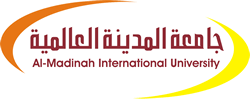 دولة ماليزياوزارة التعليم العالي (MOHE)جامعة المدينة العالمية كلية اللغات- قسم اللغة العربيةالمصطلحات النحوية عند ابن مالك من خلال كتابه شرح التسهيل [من باب شرح الكلمة والكلام إلى باب أفعال المقاربة]دراسة تحليلية نقديةبحث تكميلي مقدم لنيل درجة الماجستير في اللغة العربيةإعداد الطالب : توري ماحيالرقم الجامعي : MAR123AX822تحت إشراف : سعادة الدكتور/ خالد قمر الدولة كلية اللغات – قسم اللغة العربيةالعام الدراسي : 1435ه / 2014م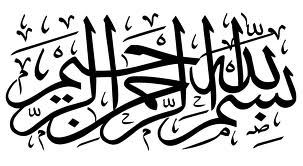 صفحة الإقرار :APPROVAL PAGEأقرت جامعة المدينة العالمية بماليزيا بحث الطالب: توري ماحيمن الأشخاص  الآتية أسماؤهم:The dissertation has been approved by the following:المشرف على الرسالة Supervisor Academicالمشرف على التصحيحSupervisor of correction  رئيس القسمHead of Departmentعميد الكليةDean, of the Facultyقسم الإدارة العلمية والتخرج Academic Managements & Graduation DeptDeanship of Postgraduate Studiesعمادةالدراساتالعلياإقرارأقررتُ بأنّ هذا البحث من عملي الخاص ، قمتُ بجمعه ودراسته ، والنقل والاقتباس من المصادر والمراجع المتعلقة بموضوع البحث.اسم الطالب : توري ماحيالتوقيع :     -----------------التاريخ :     -----------------DECLARATIONI herby declare that this dissertation is result of my own investigation, except where otherwise stated. Name of student: TOURE MAHYSignature:  ------------------------Date:          ------------------------ملخـــــــــــــصجاء هذا البحث تحت عنوان: المصطلحات النحوية عند ابن مالك من خلال كتابه شرح التسهيل (من باب الكلمة والكلام إلى باب أفعال المقاربة)دراسة تحليلية نقدية.   وتكمن مشكلته في ملاحظة الباحث بعض الاضطرابات الموجودة في تحديد المصطلحات النّحوية لدى علماء اللغة والباحثين من النّحاة، وسببها عدم وجود منهجية ثابتة التي يلتزمون بها، وضوابط قياسية التي يقيسون عليها، فزادت المباحث النحوية صعوبة وغموضة لدى الطلاب، وأنشأت لدى الباحثين المعاصرين إشكاليات متعددة منها (العلاقة بين دال المصطلح ومدلوله)، وقد سعى ابن مالك بشجاعته في معالجة تلك القضايا النحوية حيث استطاع أن يتناولها بمدلولات قد تتسم بنوع من الاستقرار في الدرس النحوي لاستلزامه بها بعض ممن أتوا بعده من النحاة. وعليه هدف هذا البحث إبراز كيفية تناول ابن مالك المصطلحات النّحوية دلاليًّا في كتابه شرح التسهيل من (باب الكلمة والكلام إلى باب أفعال المقاربة).   ولتحقيق هذا الهدف فقد اتبع الباحث المنهج التّحليلي النّقدي حيث عالج كيفية تناول ابن مالك لتلك المصطلحات مبيّنًا قوله فيها، وما استفاد منه، ومعرضًا الدّلالة المعجميّة والاصطلاحيّة، ومبينًا مدى استقراره في الدّرس النحوي، وأخيرًا قام بالتّعقيب عليه.   ومن أهمّ نتائج هذا البحث أنّ ابن مالك رحمة الله تعالى كان يتناول المصطلحات النّحوية على وضعها لكنّه قد يخالفه تارةً ويتطرّق إلى استعمالات أخرى مثل استعمال المعاني المعجميّة مع مباشرته تارةً ذكر القضايا النّحويّة التي تحتويها ويعتبرها حدّا دالاّ عليه، كما يتناول كذلك المصطلحات بعلاماتها التي تميّزها عن غيرها من الأجناس، وقد يميل إلى الإطالة في بيان دلالة المصطلحات، وغير ذلك من النّتائج الّتي دوّنها الباحث في نهاية بحثه.توري ماحي  		ABSTRACTThe research is set under the topic: The Grammatical Terminologies of Ibn Malik in his book:” (Sharh At-Tasheel) from the chapter: “words and utterance” to the chapter: “verbs of approximation”The critical analytical Study.The problematic of this thesis is localited in the instability observed on the semantics of gramatical terms of the Arabic language. Indeed, the semantics of the terms of gramatical are absolute turbulent because of the unstabled methogh in it’s studies, and without setting conditions directive by researchers, and this caused the dispersion facts and disagreement in Arabic grammar and increase its difficulty.And therefore, it established among contemporary scholars among several other issues (the relationship between words and meaning gramatical) and this  serch Ben Malik sought by his courage and resolbe that leads us to stress are characterized as a kind of stability in the Arabic grammar lesson to have been followed by some of grammatiriens comptenporains who came after him.The objective of this thesis aims to highlight how BEN MALIK addressed the grammatical terminologies associated in his book :( Sharh Tashil) (In the chapter discussed on“words and utterance” to the chapter: “verbs of approximation”).Therefore, to achieve the aims and objectives of this thesis the researcher followed the analytical and critical approach methogh, so that to clarify the methodology of BEN MALIK.On this basis, the researcher was able to achieve significant results on the methodology of BEN MALIK, after the deep reading of grammatical terminology in his book (Sharh Tashil).TOURE MAHY	الــشـــكـــر والتـــقــديــــر   الحمدلله رب العالمين ، الحمدلله حمدَ الشّاكرين ، والصّلاة والسّلام على القائل :" لاَ يَشْكُر الله مَن لاَ يَشْكر النَّاس"() محمّد بن عبد الله وعلى آله وأصحابه أجمعين.أما بعد :         فانطلاقًا من هذا الحديث النبوي الشريف أول ما يوجّه إليه الشّكر والتّقدير هي هذه البقعة العلميّة النيرة جامعة المدينة العالمية بماليزيا ، بمختلف العاملين عليها من مجلس أمناء ، وأعضاء هيئة 
تدريس ، وموظّفين ، وعلى رأسها معالي مدير الجامعة الأستاذ الدكتور / محمد بن خليفة التميمي. (حفظه الله تعالى ورعاه).   ثمّ أوجّه الشّكر والتّقدير والعرفان لكلّ من ساهم في إنجاز هذا المشروع بفكرته
الثمينة، وبتعليماته وتوجيهاته الغالية، أخصّ بالذكر المشرف العزيز الدكتور خالد قمر الدولة، الذي ضحّى بأوقاته الثمينة للإشراف على هذا العمل المتواضع، كما أشكر فضيلة عميد كلية اللّغات الأستاذ المشارك الدكتور داود عبد القادر إيليغا على عنايته الطيبة بطلبة الكلية، وتوجيهاته لي المفيدة، ولجميع الأساتذة الكرام من أعضاء هيئة التّدريس في كلية اللّغات جزاهم الله عنّا خير الجزاء.   والشّكر كذلك موصول إلى كل من ساعدني ماديًّا أو معنويًّا خلال هذه المسيرة العلميّة، أخصّ بالذّكر والديّ الحنونين، وعمّي الحبيب الدكتور فاديغا موسى، والشيخ الدكتور فهد سعيد الذي يعمل عضوًا في الندوة العالمية للشباب الإسلامي في الرياض ، والسيدة كوني سيتا ، وإخواني وأخواتي الشقيقات.   وأخيرًا يوجَّه الشّكر والتّقدير إلى كلّ من أدّى دورًا في حياتي العلميّة ، من شخصيات ومؤسسات  أخصّ بالذّكر معهد الإمام مالك بن أنس (رحمه الله) ذلك المعهد الذي لكَّنَنِي أوائل الكلمات
العربية ، وغرس فيّ قيم التعليم والتربية ، ولا أنسى عن الذكر الجامعة الإسلامية بالنيجر التي كانت لي نعم مكوّن خلال مرحلتي الجامعية.فهرس المحتوياتالفصل الأول: أساسيات البحث   ويحتوي على مبحثين :المبحث الأول : عناصر البحثالمـــــــــقــــــدمــــــة :   الحمد الله المتفرّد بالخلق والخلائق ، المتّصف بالكمال والجلالة ، خالق البشر بمختلف
اللّسان ، مبدع اللّغات ومعلِّمها ﭽﭰ ﭱ ﭲ ﭳﭼ()جاعلها أهمَّ الوسائل للتعبير 
والتّواصل ، والإباحة عمّا يجوب في خلجاتهم وضمائرهم ، ثم الصّلاة والسّلام على أفصح من نطق بالضّاد ، وبشَّر ونذر بلسان عربي مبين ، محمّد بن عبد الله وعلى آله وصحبه أجمعين.    فكتاب شرح التّسهيل في النّحو لابن مالك() الطائيّ الجيانيّ ت 672 ه (رحمه الله تعالى)" أجيد  كتاب في فنِّه ألِّف"() ، وأشمل موضوع في الأحكام النّحويّة صُنِّف ، فهو جدير للدراسة ؛ لأنه من الكتب النحوية النّفيسة ، التي اعتنت بالدّراسات اللغويّة اعتناء ًكبيرًا ، ممّا أعطاه شهرة 
مذيعة ، جمَّعت الباحثين حوله بالدّراسات ، منها ماهو جامعي ومنها ما هو غير ذلك ، ومنها ما درست أصوله الغالبة ، ومنها ما درست أصوله غير الغالبة ، ومنها ما درست التّراكيب 
والمفردات ، إلاّ أن تناول ابن مالك للمصطلحات النَّحويّة دلاليًّا غاب عن انتباه الدَّراسين 
والباحثين ، فلذا اختِير هذا العنوان :المصطلحات النحوية عند ابن مالك من خلال كتابه شرح التسهيل [من باب شرح الكلمة والكلام إلى باب أفعال المقاربة]دراسة تحليلية نقديةليُحاول إلقاء الضّوء على ما خفي فيه من مسائل عولجت دلاليًّا ، وما خبؤ فيه من عَبَرات 
نفيسة ، وذلك وفق أرضية تكونت من مشكلة البحث ، وأسئلة البحث ،  وأهدافه ، والدراسات السابقة ، ومنهجه ، وتقسيماته .مشكلة البحث :   لما كانت دلالة المصطلحات النحوية مضطربة الأحوال تتقلب من صورة إلى أخرى ، ومن شكل إلى آخر ، تبعا لذوق الكتاب والباحثين من النحاة القدماء والمحدثين ، وذلك لعدم وجود منهجية ثابتة يلتزمون بها ، وضوابط قياسية يقيسون عليها ، بل شاعت بينهم المقولة المشهورة " لا مشاحة في الاصطلاح"()  ، تشتتت الأوجه في المؤلفات النحوية لبيان مباحثها ، فزادها صعوبة وغموضًا . مما تسبب في توليد إشكاليات متعددة لدى الباحثين المعاصرين منها "العلاقة بين دال المصطلح ومدلوله"()  وابن مالك من النحاة الأجلاء الذي اشتهر له بالشجاعة والإبداع في معالجة القضايا اللغوية والنحوية حيث استطاع ببراعته أن يتناولها بمدلولات قد تتسم بنوع من الاستقرار في الدرس النحوي، لاستلزامه بها بعض ممن أتوا بعده من النحاة ، ولإبراز هذه العملية جاءت أسئلة هذا البحث على النحو التالي.أسئلة البحث :   تتمثل أسئلة هذا البحث في ثلاثة عناصر أساسية :1- ما علاقة علم الدلالة بالدرس النحوي قديمًا وحديثًا ؟2- ما منهج ابن مالك في علاج المصطلحات النحوية دلاليًّا ؟3- ما أبرز المصطلحات النحوية التي تناولها ابن مالك دلاليًّا في الجزء الأول من كتابه (باب الكلمة والكلام إلى أفعال المقاربة) ؟أهداف البحث :   بناءً على التساؤلات السابقة ، يسعى هذا البحث إلى تحقيق الأهداف الآتية :1- إلقاء الضوء على أثر علم الدلالة في الدرس النحوي قديمًا وحديثًا.2- الوقوف على منهج ابن مالك في علاج المسائل دلاليًّا. 3- دراسة أبرز المصطلحات التي تناولها ابن مالك في الجزء الأول من كتابه شرح التسهيل.منهج البحث :   اتبع الباحث في هذا البحث المنهج التَّحليلي النقدي ، وقد حاول من خلاله أن يقف على أبرز المصطلحات المتناولة دلاليَّا من خلال شرح التسهيل (من باب الكلمة والكلام إلى باب أفعال المقاربة) فيحلّلها ليبرز كيفيما عالجها سيرًا على العناصر التالية :أولا : يذكر حدّ ابن مالك في كل مسألة ، فمثلا لما تناول باب شرح الكلمة والكلام، عنون له فقال:" دلالة الكلـــــــــمة" ثم فصّح ما قيل في تلك الدلالة بقوله :" يقول ابن مالك: "الكلمة : لفظ مستقل دال بالوضع تحقيقًا أو تقديرًا ، أو منوي معه كذلك"()ثانيا : يقابل ذلك الحدّ بالدراسة والاستنباط ليستخرج ما استفاد من هذا الكلام ، مستندًا في ذلك على ما قاله ابن مالك في شرحه ، فيلخصه ليقرب مضمونه إلى القارئ فيفهمه ويدرك متجهه .ثالثا : يعرض الدّلالة المعجميّة للمصطلح ، ثم دلالته الاصطلاحيّة مستمدًا ذلك من كلام النحاة ومن الكتب النحوية المختلفة فيستورد منها. رابعا : ليبيّن مدى توافق حدّ ابن مالك أو اختلافه مع حدّ غيره من النحاة الأجلاء المتقدمين عليه والمتأخرين عنه ، وهذه الدراسة تعطي للقارئ صورة واضحة يستدرك بها مدى براعة ابن مالك وشجاعته ، وأثره الساطح في الدرس النحوي . وأخيرًا : يقوم بالتّعقيب على ما سبق ذكره .حدود البحث :   حدّ هذا البحث هو الجزء الأول من كتاب شرح التسهيل لابن مالك (رحمه الله) من باب الكلمة والكلام إلى باب أفعال المقاربة ، وهدف الباحث من هذا التخصيص هو الإيجاز وعدم الإطالة .تقسيمات البحث :   كما سبق ذكره ينقسم هذا البحث على النحو الآتي :المقدمة : ذكر فيها الباحث مكانة  كتاب شرح التسهيل ، ثم بين توجّهه في البحث.الفصل الأول : أساسيات البحث ، وتحتوى على مبحثين :المبحث الأول : هو عناصر البحث ، ويحتوي على:مشكلة البحث.أسئلة البحث.أهداف البحثمنهج البحث.حدود البحث.تقسيمات البحث.المبحث الثاني : الدراسات السابقةالفصل الثاني : الإطار النظري للبحث ، وتحته مبحثان وخمسة مطالب:المبحث الأول : نشأة علم الدلالة ، وعلم النحو، وتحته مطلبان :المطلب الأول : تعريف علم الدلالة وعلم النحو لغة واصطلاحًا.المطلب الثاني : علاقة علم الدلالة بعلم النحو.المبحث الثاني : منهج ابن مالك في التأليف ، وتحته مطلبان :المطلب الأول : منهج ابن مالك النحوي.المطلب الثاني : منهج ابن مالك في تناول المسائل دلاليًّا من خلال شرح التسهيل.الفصل الثالث: دراسة تحليلة نقدية لأبرز المصطلحات النّحوية في شرح التسهيل.وتحته أربعة مباحث :المبحث الأول: الكلمة والكلام ودلالاتهما ، وتحته مطلبان :المطلب الأول : الكلمة.المطلب الثاني : الكلام.المبحث الثاني : المعربات والمبنيات ودلالاتها ، وفيه أربعة مطالب:المطلب الأول : الإعراب .المطلب الثاني : البناء .المطلب الثالث : المثنى .المطلب الرابع : الجمع .المبحث الثالث : المعارف ودلالاتها ، وتحته ستة مطالب: المطلب الأول : المعرفة والنكرة.المطلب الثاني : المضمر.المطلب الثالث : اسم العلم.المطلب الرابع : اسم الموصول.المطلب الخامس : اسم الإشارة.المطلب السادس : المعرّف بالأداة.المبحث الرابع : المرفوعات ودلالاتها، وتحته ثلاثة مطالب:المطلب الأول : المبتدأ والخبر.المطلب الثاني : الأفعال الرافعة الاسم الناصبة الخبر.المطلب الثالث : كان وأخواتها في مسألة تحديد الزمن والحدث.الفصل الرابع : ويحتوي على النتائج والتوصيات.المبحث الثانيالدراسات السابقة   بَعد بحث متواصل ومتكرّر عن بحوث جامعيّة ساقت مُساق هذا البحث ، اطّلع الباحث على عدد منها ، سبرت اتجاهه ، وضمّنت مقصده ، منها : 1- الدراسة الأولى : ابن مالك اللغوي.   بحث مقدّم من قبل الطالب غنيم غانم عبد الكريم الينبعاوي لنيل درجة الماجستير من قسم الدراسات العليا العربية -كلية الشريعة والدراسات الإسلامية- في جامعة الملك بن عبد العزيز بمكة المكرمة عام 1933ه/ 1979م وذلك تحت إشراف الأستاذ الدكتور برهام.   وقد عالج البحث جهود ابن مالك اللغوية المتمثلة في الأصوات والبنية والدلالة ، وآراؤه التي وردت مبثوثة في صفحات بعض مؤلفاته عن بنية الكلمة.   فممّا تقدّم يتّضح للقارئ أن بحث الطالب غنيم غانم عبد الكريم الينبعاوي يختلف عن هذا
 البحث ، أوّلاً : من حيث موضوعه ، فعنوانه مطلق يشمل كل المستويات اللغوية التي عالجها ابن مالك ، وهذا البحث مقيّد يعاج المصطلحات النحوية ، وثانيا : من حيث أهدافه يسعى هذا البحث إلى الكشف عن منهج ابن مالك في تناول المصطلحات النحوية دلاليًّا بينما بحث غنيم يسعى إلى كشف الغطاء عن ابن مالك اللغوي مقابل النحوي والصرفي ، ثالثا : من حيث مضمونه انحنى هذا البحث نحو تحليل المصطلحات ، وبحث غنيم اتجه نحو ذكر وتصنيف المؤلفات الصوتية الدلالية والبنيوية وبيان منهجه. 2- الدراسة الثانية : المصطلح النحوي نشأته وتطوره حتى أواخر القرن الثالث الهجري.   هذا الكتاب أصله بحث قدمه الأستاذ عوض حمد القوزي إلى كلية الآداب بجامعة الرياض عام 1399ه /1979م لنيل درجة الماجستير ، ونشرته عمادة شؤون المكتبات لنفس الجامعة ، وهذه الطبعة هي الطبعة الأولى ، 1401ه/1981م.   فقد قسّم عوض بحثه إلى ثلاثة فصول ، ركّز في الفصل الأول على تعريف اللغة وأصلها عند 
العلماء ، ثم بيّن مفهوم المصطلح النحوي ، ومن بعده تحدث عن نشأة المصطلحات النحوية بداية بزمن أبي النحو والنحاة العلامة أبو الأسود الدؤلي ت 69 ه ، وفي الفصل الثاني تناول مصطلحات الكتاب لسيبويه ت180ه أتبعه بفصل ثالث تحدّث فيه عن المصطلحات النّحوية ما بين البصريّين والكوفيّين.    بهذا التّلخيص يتّضح للقارئ أن بحث أستاذ عوض وإن اتّفق مع هذا البحث من حيث تناوله المصطلحات النّحوية فإنّه بالتّأكيد يختلف عنه في أن هذا البحث محدود أولاً : بكتاب شرح 
التسهيل ، وثانيا : أنه يتناول كيفية تناول ابن مالك المصطلحات النحوية دلاليَّا ، وثالثا : أنه في بحثه اكتفى بذكر المصطلحات معتبرًا التّطورات الزّمنية بينها من زمن أبي أسود الدؤلي مارًا بزمن سيبويه إلى زمن المدارس النحوية (المدارس البصرية، والمدارس الكوفية). 3- الدراسة الثالثة : شرح التسهيل لابن مالك (دراسة وتقويمًا).   هذا البحث قدّمه خالد بن سليمان القوسي إلى كلية اللغة العربية – قسم النحو والصرف وفقه اللغة – في جامعة الإمام محمد بن سعود الإسلامية لنيل درجة الماجستير ، وهو من ضمن مئات الدّراسات التي حقُّقت حول شرح التسهيل ومؤلفه. وبعد إجراءات عديدة قصد الحصول على نسخة منه عجز الباحث أن يعثر على نسخة منها لكن يتبين الفرق بينه وبين دراستي من خلال عنوانه.4- الدراسة الرابعة : مصطلحات الجملة الاسمية بين الدلالة اللغوية والدلالة النحوية.   الباحث : جميل محمد طريوش سعيد الشرجبي ، بحث مقدم في جامعة عدن إلى كلية التربية قسم اللغة العربية لنيل درجة الماجستير، فقد اقتصر الباحث في تناول مصطلحات الجملة الاسمية وعلى القرون الثلاثة الأولى الهجرية ، واختلف بحثه عن الدراسات السالفة لبحثه لأنها لم تتعرض للجوانب اللغويّة أو الدّلالية للمصطلح النحوي ، واما بحثه فيسجل أهميته في إثبات دقة هذه المصطلحات علميًّا.   وقد ضمَّ البحـث أربعة فصول ، تسـبـقها مقدمة وتمهـيد وتتـلوها خاتمة ، وكل فـصل تضمَّـن مبحـثـيـن تـتـرابط فـيهـما الـدّلالات مع الفـصل الذي يتضمّنهما ، فالفصل الأول احتوى على مصطلحات الأسماء العاملة فقط ، واحتوى الفصل الثاني على مصطلحات الأسماء العاملة والمعـمولة. والفصل الثالث على مصطلحات إعراب الاسم وعلامات إعرابه وبنائه ، وساق الفصل الرابع على ذكر مصطلحات أحوال الاسم وأحوال تأليف الجـملة الاسميَّـة ، وفـيه مبحثان هـما : مصطلحات أحـوال الاسـم، ومصطلحات أحوال تأليف الجملة.   فيتضح للقارئ ما بين البحثين من شبه مدن لتناولهما المصطلحات النحوية ولتطرقهما إلى دلالة تلك المصطلحات ، ويتضح له كذلك ما بينهما من تباين واختلاف لما تجلى به هذا البحث من خاصية منها : العنوان ، وكذلك المواد المختارة الخاضعة للدراسة والتحليل.الفصل الثانيالإطــــــار النــــظــــري   يمثّل هذا الفصل المستوى النظري لهذا البحث ويتكوّن من مبحثين وخمسة مطالب :    فالمبحث الأول يتكوّن من ثلاثة مطالب ، خُصّص المطلب الأول للتعريف بعلمي الدلالة والنحو والمطلب الثاني للتعبير عن علاقتهما.   والمبحث الثاني خُصّص لإبراز منهج ابن مالك في التأليف ، مقسّمًا على مطلبين ، تناول الباحث في المطلب الأول منهج ابن مالك في التأليف النّحوي ، وفي المطلب الثاني تناول كيفية معالجته المصطلحات النحوية دلاليًّا.المبحث الأولنشأة علم الدلالة وعلم النحو   نشأ علم الدلالة منذ فجر التدوين عند العرب ومن سبقهم من اليونان والهنود()، ظهورًا اتسم بعدم الدقّة والاستقلال ؛ لأنه بقي منعكسًا على غرائب القرآن وغرائب الأحاديث"()
   كما ربط المعاني الجزئية للمادة اللغوية بمعنى عام يجمعها()، وربط كذلك المواد المقلَّبة الممكنة بمعنى واحد ، وهكذا ظلّ إلى الربع الأخير من القرن التّاسع عشر حينما نشر العالم الفرنسي بريل مذكرته عام1897م تحت عنوان :" مقالة للسيمانتيك"()رسّخ له دعائمه وقوانينه ، ومع مرور الزمان انتشرت النظرية ، وتكاثر روّادها والعاملين عليها ، ومن هؤلاء الروّاد() : العالم السويدي رُودلف نورين ، صاحب النظرية السميولوجيا ، وكريستفير نيروب صاحب "دراسة تاريخية للنحو الفرنسي" وغيرهما .   وكذلك حال علم النحو نشأ بسيطًا ممزوجًا بالعلوم اللغوية الأخرى ، مثل علم الصرف 
والأدب ، والبلاغة ، فلم يحصد استقلاله إلاّ بعد أن مرّ بأربعة مراحل() ، وكلّ مرحلة لها 
إنجازاتها ، وروّادها.   فالمرحلة الأولى ، مرحلة الوضع والتكوين : تمثلت إنجازاتها ورُوّادها في طبقتين : فالأولى ، قامت بوضع علم النحو ، واستنباط عدد من أحكامه ، ونشره وإذاعته بين الناس ، ومن روّادها : أبو الأسود الدؤلي ، وعبد الرحمن بن هرمز ت117ه ، ونصر بن عاصم الليثي 89ه وغيرهم. والطبقة الثانية : تمثّلت إنجازاتهم في رفع مستوى المباحث ، وزيادة القواعد  وتنشيط حركة النقاش 
الداخلي ، واجتهدوا كذلك في تتبع النصوص ، واستخراج الضَّوابط ، ومن روّادها عبدالله بن إسحاق الحضرمي ت117ه ، وأبو عمرو بن العلاء ت154ه.   المرحلة الثانية ، مرحلة النشوء والنموّ: تعد المرحلة الحية في النهوض ، ونشأة المنافسة بين المدرستين ، فقدحاول كل من رُوّادها إثبات مبادئه ، مبيّنًا المعنى العام الذي يشمل مباحث علم النحو وعلم الصرف ، وحاولوا كذلك التقصّي والاستقراء للمأثور عن العرب ، وأكبر رُوّادها : الخليل بن أحمد ت 175ه ، وأبي جعفر الرؤاسي ، وسيبويه ، وغيرهم.   المرحلة الثالثة ، مرحلة النضج والكمال : هو عهد أبي عثمان المازني ت249ه ، ويعقوب بن السكيت ت244ه ، إلى آخر عصر المبرد ت 285ه ، فتميّز دورهم في تكملة إنجازات سابقيهم وتدوينه في مؤلفات مختصّة إما للنحو أو للصرف.   المرحلة الرابعة ، طور الترجيح (): وهو عصر البغداديين ، تميّز بتقليد البصريين والكوفيين ، ومحاولة المفاضلة بينهما.المطلب الأولتعريف علم الدلالة وعلم النحو لغة واصطلاحًاأولا: علم الدلالة لغة واصطلاحًا :   فالدِّلالة لغة : في لسان العرب :"الدَّلاَّل : الذي يجمع بين البيّعين ، والاسم الدَّلالة والدِّلالة بالفتح والكسر ، والدِّلالة : ما جعلته للدليل أو الدَّلاَّل ، وقال ابن دريد : الدَّلالة 
بالفتح : حِرفة الدَّلاَّل ، ودليل بيِّن الدّلالة بالكسر لا غير".()   وكما ورد في معجم الوسيط ، "اسمٌ لِعمل الدَّلاَّل ، والدِّلالةُ : هو ما جُعِلَ للدّليل أو الدَّلاَّل من الأُجرة ، أما الدَّلالة ، فهو الإرشادُ ، وهو ما يقتضيه اللفظُ عند إِطلاقه ، وجمعه : دلائلُ ودلالات"()   واصطلاحًا :" هو كون الشيء بحيث يلزم من العِلم به ، أو الظن بشيء آخر أو من الظن به بشيء آخر" () ، مثل لفظ (الكلمة) إذا أطلق فهم منه الكلام التام ، فالدّال إذًا هو (الكلمة) والمدلول هو المعنى الذي يصدر منها.   أو كما عرّفه أحمد مختار عمر في كتابه علم الدّلالة ، بأنه : "دراسة المعنى ، أو العلم الذي يدرس المعنى ، أو ذلك الفرع من علم اللغة الذي يتناول نظرية المعنى ، أو ذلك الفرع الذي يدرس الشروط الواجب توافرها حتى يكون قادرًا على حمل المعنى" ()   وعرَّفه صاحب الكليّات بقوله :" كون الشيء بحيث يفيد الغير علمًا إذا لم يكن في الغير 
مانعٌ ،  كمزاحمة الوهم والغفلة بسبب الشّواغل الجسمانية"() ، أو"الإشارة إلى مضمونات تتضمّنها الكلمة أو التعبير ، والدّلالات النحوية التي يستعملها النحاة متعددة منها دلالة التضمن ، كدلالة الفعل على الحدث ، ودلالة الصيغة كدلالة الزمان "(). والدّلالة النحوية : "هي الدلالة التي تحصل من خلال العلاقات النحوية بين الكلمات التي تتخذ كلّ منها موقعًا معيّنًا في الجملة حسب قوانين اللغة ؛ إذ إن كل كلمة في التركيب لا بد أن تكون لها وظيفةً نحويةً من خلال موقعها"()ثانيا : علم النحو لغة واصطلاحًا :   النحو لغة : "من نحا ينحو وينحاه نحوًا وانتحاه ، مصدره : نحوت نحوًا ، تستعمل كلمة النحو ليدلّ على القصد والطريق ، وعند اليونان ليدل على علم الألفاظ ، وعند العرب ليدلّ على الإعراب والبناء".()   واصطلاحا : " إنما هو انتحاء سَمْتُ كلام العرب في تصرّفه من إعراب وغيره ، كالتثنية والجمع والتحقير والتكثير والإضافة والنسب وغير ذلك ، ليلحق من ليس من أهل اللغة بأهلها في الفصاحة فينطق بها وإن لم يكن منهم ، أو إن شذ بعضهم عنها ردَّ به إليها"()   أو" هو العلم المستخرج بالمقاييس المستنبطة من استقراء كلام العرب الموصلة إلى معرفة أحكام أجزائه التي ائتلف منها"()   أو" هو ترتيب الجملة ترتيبًا خاصًا بحيث تؤدي كل كلمة فيها وظيفة معيّنة حتى إذا اختلّ هذا الترتيب اختلّ المعنى المراد"() ، وهكذا عرَّفه المتقدّمون من النحاة واللغويين.   أما المتأخرون من النحاة فقد خصّصوا علم النحو في دائرة أضيق من ذي قبل ، بأنه ما دلّ على الإعراب والبناء()" علم يبحث عن أواخر الكلم إعرابًا وبناءً"()، وأن علم الصرف قسيم للنحو وليس قسمًا له و" هو العلم الذي يعرف به أحوال أواخر الكلمات إعرابا وبناءً".()  فيدرك من التعريفات السابقة" أن غاية علم النحو لا تتوقّف فقط في معرفة الصّواب والخطإ في ضبط أواخر الكلمات" ()؛ لأنه يقوم أيضا " بوصف سليقة المتكلم اللغوية وتلمس المقاييس العقلية التي تجعله قادرًا على استخدام لغته من خلال وصف الأمثلة التي ينتجها ويحكمها قانون واحد يوجهها نحو الصّواب اللغوي ، ولا ينحرف بها إلى خطإٍ نحوي خارج عن النظام الذي تتبعه اللغة ويعرفه المتكلم بهذه اللغة ". ()المطلب الثالثعلاقة علم الدلالة بعلم النحوإذًا ، إذا لم تكن غاية النحو معرفة الصّواب والخطإ في ضبط أواخر الكلمات
فحسب ، فيدرك أن من غايته "انتحاء سَمت كلام العرب في تصرفه من إعراب وغيره"() .   أو "معرفة كيفية التركيب فيما بين الكلم لتأدية أصل المعنى مطلقًا بمقاييس مستنبطة من كلام  العرب".()   ومنذ عهد بعيد تناول بعض الباحثين قديمًا وحديثًا أهمية النحو في تفسير دلالة النص وبيّنوا ضرورة الاعتماد عليه في كشف خصائص الأساليب ؛ " لأن النحو العربي منذ نشأته ظلّ مهتمًّا بالمعنى ومرتبطًا به يعتدّ به وبدوره في التّقعيد ، وظلّ هنالك التفاعل قائمًا مستمرًا بين الوظيفة النحوية وبين الدِّلالة المعجمية للمفرد الذي يشغل هذه الوظيفة ويشكّل ذلك التفاعل بينهما مع الموقف 
المعيّن ، المعنى الدّلالي للجملة كلها ، والجملة هي الغاية الأولى لكلّ نظام نحوي ؛ إذ يعمل على تركيبها ، ويحاول أن يربط بين الصورة الصّوتية المنطوقة لها ، والمعنى المراد منها من خلال النّظام العقلي الذي يحكمها".()   فلذا قال المبرد ت 285ه منتحيا منحى شيخه سيبويه " أن اللّفظة الواحدة من الاسم والفعل لا تفيد شيئاً ، إلا إن قرنتها بما يصلح ، حدث المعنى واستغنى الكلام".()، وزاد ابن جني أنّ "الإعراب هو الإبانة عن المعاني بالألفاظ ، ألا ترى أنك إذا سمعت : أَكْرَم سعيدًا أبَاه ، وشَكَر سعيدًا 
أبُوه ، علمت برفع أحدهما ونصب الآخر الفاعل من المفعول ، ولو كان الكلام شرحًا واحدًا لاستبهم أحدهما من صاحبه".()   إنّ"هذه الإشارات كثرت وتناثرت في كتب علمائنا الأجلاّء ، لكنّ الذي جعل منها نظريةً ورسّخ دعائمها ، وسهّل فهم أسرارها ، وإدراك خباياها ، هو عبد القاهر الجرجاني ت471ه لما ألّف كتابه دلائل الإعجاز" () قال فيها : " ومما ينبغي أن يعلمه الإنسان، ويجعله على ذُكرٍ ، أنه لا يتصوّر أن يتعلّق الفكر بمعاني الكلم أفرادًا ومجرّدةً من معاني النحو ، فلا يقوم في وهمٍ ، ولا يصحّ في عقلٍ ، أن يتفكّر متفكّر من معنى " فَعَلَ " من غير أن يريد إعماله في " اسم " ، ولا أن يتفكّر في معنى " اسمٍ " من غير أن يريد إعمال " فَعَلَ " فيه ، وجعله فاعلاً له أو مفعولاً ، أو يريد فيه حكمًا سوى ذلك من الأحكام مثل أن يريد جعله مبتدأً أو خبرًا أو صفةً أو حالاً أو ما شاكل ذلك ؛ وإن أردت أن ترى ذلك عيانًا فاعمد إلى أيّ كلامٍ شئت ، وأزل أجزاءه عن مواضعها ، وضعها وضعًا يمتنع معه دخول شيء من معاني النحو فيها ، فقل في : (قفا نبك من ذكرى حبيب ومنزل) (من قفا حبيب ذكرى منزل) ثم انظر هل يتعلّق منك فكرٌ بمعنى كلمة منها؟ واعلم أني لست أقول إنّ الفكر لا يتعلق بمعاني الكلم المفردة أصلاً ، ولكني أقول إنه لا يتعلق بها مجرّدةً من معاني النحو وتوخّيها فيها". ()   وفي العصر الحديث لم يختلف نظر التوليديين التحويليين عن نظر السابقين ، وليست التطوّرات التي حقّقوها في بيان غاية النحو إلا رجوعًا إلى القديم ، مما جعل جَاكُبْسُونْ اللساني المعاصر يلتقي مع ابن جني وغيره على غاية علم النحو ، ومفهومه عندما قال:" إن القوة الشعرية للنحو قد لاحظها  كل من اللغويين والشعراء" ()ركّز في تحليله على أن النحو هو البنية التي يتبنّى عليها المعنى ، و" أن الجملة إذا انحطّت القواعد النحوية فإنها تتحوّل إلى كلمات متجاورة ، ذلك لأن العلاقة وثيقة بين النحو والمعنى ، وهي كما وصفها تُومُسْكِي أفكار عديمة اللّون خضراء تنام في غضب"()   بهذه النصوص تتبيّن للقارئ وللباحث أهمية علاقة علم الدّلالة بالدرس النحوي في تفسير وبيان معنى الجملة من جوانب عديدة: الجانب الأول : أن الكلام لا يفهم مجرّدًا إلاّ إذا كان مع مكوّنات الجملة.الجانب الثاني : أن اللّفظ لا يفهم معناه إلاّ إذا أُعرب أواخره.الجانب الثالث : أن الفائدة من الكلام هو فهم مدلوله ، فلا يتوصّل إليه بذاته إلا مركَّبًا.   والحاصل : أن لعلم الدّلالة علاقة متينة بعلم النحو ؛ لأن اللغة ليست إلا مجموعة من العلاقات بين الألفاظ ودلالاتها ، أو " نشاط إنساني ، من قبل الفرد ليجعل نفسه مفهومًا من 
الآخرين ، ونشاط من قبل الآخرين ليفهموا ما يدور في عقل الفرد"()وهذا ما تؤكّده كثير من المذاهب اللغوية القديمة ، واللسانية الحديثة.المبحث الثانيمنهج ابن مالك في التأليف   فالمنهج : إن "المنهج بوجه عام ، وسيلة محدّدة توصل إلى غاية معيّنة . وبوجه خاص فالمنهج العلمي : خطة منظّمة لعدة عمليات ذهنية أو حسية ، بغية الوصول إلى كشف حقيقة أو الرهنة عليها".()   ولبيان منهج ابن مالك في التأليف ، سلك الباحث في تقسيم هذا المبحث إلى مطلبين : تحدّث في المطلب الأول عن منهج ابن مالك النحوي ،  وفي المطلب الثاني عن منهجه في تناول المسائل دلاليًّا .  المطلب الأولمنهج ابن مالك النحوي   إن أهمية معرفة منهج ابن مالك النحوي تكمن في ميوله الكبير إلى الاستقلال والتزامه المنهج الاختياري الانتقائي ، الذي يقوم على المزج بين مذاهب النحاة دون ميل أو انحياز والتخيّر منها والترجيح بينها() كما توسَّع في الاستشهاد بالحديث النبوي واتخذه أساسًا للتقعيد النحوي إلى جانب الاستشهاد بالقرآن الكريم بقراءاته المختلفة وأشعار العرب.()   إن المهتم بمنهج ابن مالك يدرك أن نحوه " يسير على قواعد عامة وقوانين معيّنة من شأنها أن تجعله أكثر دقّةً وأبعد عن التناقض ، وهذه القوانين أو الأصول تكاد تكون مطّردة..."()   ويدرك كذلك أن ابن مالك اهتمّ بالعلّة في مؤلفاته اهتمامًا كبيرًا "فكلّ ما يذكره من أحكام ، وكلّ ما يتّجه إلى تأييده من قواعد ، له علته التي تقتضيه ، وله سببه الذي يوجبه"()   وأما عن المصطلحات النحوية فيحسن الإشارة إلى أن ابن مالك عاش في عصر متأخر عن بداية علم النحو ، وبالتالي "لم يكن هناك مجال كبير لتغيير الأسماء والمصطلحات ، ولكن المجال كان واسعًا لترجيح مصطلح بصري أو كوفي باستعماله أو إيثاره ، أو لارتضاء المصطلحين معًا واستعمالهما"(). وكذلك كان المجال واسعًا أيضا لمعالجة تلك المصطلحات معالجةً دلاليّةً خاصةً ، ورُغم ذلك ورد أن لابن مالك عناوين جديدة لبعض مسائل النحو لم يستخدمها أحد قبله من النحاة مثل : باب "النائب عن الفاعل"، وكان جمهور النحاة قبله يسمُّونه : "المفعول الذي لم يُسمَّ فاعله" و"البدل المطلق" بدلاً من قولهم "بدل كل من كل" و"المعرّف بأداة التعريف" بدلاً من "التعريف بأل".()   ويخلص من ذلك كلّه ، أن ابن مالك ينتمي إلى المدرسة البصرية ، لكن الباحث قد يفاجأ عندما يقف عند مواقف قد خالفهم فيها ، وكما قد يقف أيضا على مواقف أيّد فيها الكوفيين والبغداديين وذلك برهان على شجاعته ، وحبه للاستقلال.المطلب الثانيمنهج ابن مالك في تناول المسائل دلاليًّا من خلال شرح التسهيل   إن شرح التسهيل كتاب نفيس بمضمونه ، سلس بألفاظه ، متوسّط بعبارته ، فريد ببعض
 أساليبه ، وببعض عباراته ، وبالتالي فالحديث عن منهجه يتطلّب نوعًا من التتبّع والتركيز لألاّ يبتعد عن المراد المقصود ، لأن طريقة المؤلف في كتاباته متباينة بين الموضوعات التي تناولها ، فلذا الهدف من هذا المطلب هو الوقوف على طريقته في علاج المسائل دلاليًّا.1- تناوله المسائل (المصطلحات النحوية) سياقيًّا :   الأصل في طريقته (رحمه الله تعالى) أن يتناول دلالة المصطلح على وضعها ، لكنه قد يخالفه تارة ويتطرّق إلى معانيها المعجميّة ، مثل قوله في باب شرح الكلمة والكلام وما يتعلق به: "الكلمة في اللغة عبارة عن كلام تام ... أو اسم وحده ، أو فعل وحده ، أو حرف وحده..."()، وهذا نادر.   وتارة أخرى يباشر في ذكر القضايا النحوية التي تقتضيها المسألة ، ويعتبرها حدّها ، مثل قوله في باب المعرفة والنكرة :" الاسم معرفةٌ ونكرةٌ ، فالمعرفة : مضمر ، وعلم ، ومشار به ، ومنادى  وموصول ، ومضاف ، وذو أداة...".()   وقد يتناول المصطلحات بالعلامات التي تميّزها دون تسجيل حدّها ، مثل قوله في دلالة الفعل وأنواعه : " فيميّز الماضي التاء المذكورة ، والأمر معناه ونون التوكيد ، والمضارع افتتاحه بهمزة المتكلم مجرّدًا ، وبنون له معظمًا أو مشاركًا ، وبتاء المخاطب مطلقًا ، وللغائبة 
والغائبتين ، وبياء المذكّر الغائب مطلقًا / والغائبات"()2- ذكره آراء العلماء ، وتعقيبه عليها :   يذكر آراء العلماء ويرجّح ما يراه صوابًا ، مثل قوله في مسألة (كان وأخواتها) في تحديد الزمن والحدث تحت باب الأفعال الرافعة الاسم الناصبة الخبر :" وتسمى نواقص لعدم اكتفائها 
بمرفوع ، لا لأنها تدل على زمن دون حدث ، فالأصحّ دلالتها عليهما إلا ليس". ()   ويذهب بعيدًا من ذلك بإبطال أقوال غيره من العلماء ، ثم يبيّن سبب الإبطال ويستدلّ 
عليها ، مثل قوله : " زعم جماعةٌ منهم ابن جني ، وابن برهان ، والجرجاني ،  أنّ (كان وأخواتها) تدلّ على زمن وقوع الحدث ، ولا تدلّ على حدث ، ودعواهم باطلة من عشرة أوجه".()3- كثرة الاستدلال بالأدلة السماعية : وبعد بيان سياق المصطلح أي وضعه يحاول تثبيته بالاستدلال عليه من الآيات القرآنية ، مثل قوله تعالى:ﭽﯬ ﯭ ﯮ ﯯﯰﭼ() مستدلاً  على الدّلالة  اللغوية (للكلمة) ،  أو الحديث الشّريف كقول رسول الله (صلى الله عليه وسلم) (الكلمة الطيبة صدقة)()، أو 
الشعر ، مثل قوله عند بيان تحديد الفرق بين الكلام والقول مستدلًا بقول أبي النجم ():قَالَت له الطّير تَقدم رَاشدًا     إنك لا ترجع إلا حامدًا ()(الرجز)   أو أقوال العرب ، مثل قوله في باب إعراب المثنى والجمع على حدّه : " خِفّة الصَّدر أحد اليسارين ، والعزبة أحد السبّاءين ، واللبن أحد اللحمين ، والحمية إحدى الوتتين" استدلالًا لابن الأنباري ، صاحب الرأي التخالف في اللفظ لا بدّ معه من تخالف المعنى.   وزيادة على ذلك يكثر الاشتشهاد بأقوال السّابقين ، وخاصة أقوال سيبويه ، مثل قوله عند حديثه عن الكلام في الشرح : " وصرَّح سيبويه في مواضع كثيرة ، من كتابه بما يدل على أن الكلام لا يطلق حقيقةً إلا على الجمل المفيدة ...".() 4- كثرة الاحترازات عند الشرح :   وهذا واضح جدًّا لا تكاد تقف على صفحة من  صفحات الكتاب ، أو على مسألة من المسائل إلا احترز فيها ، مثل قوله في دلالة كلمة (الدّال بالوضع) الواردة عند بيان الدّلالة الاصطلاحيّة (للكلمة) :" وقيّدت الدلالة بالوضع احترازًا من اللفظ المهمل كديز مقلوب زيد ، فإنه يدلّ لسامعه على حضور الناطق به وغير ذلك ، دلالةً عقليةً لا وضعية".()5- يتسم أسلوبه بنمط من الغموض :   وإن كان ابن مالك قد حاول بهذا التصنيف تسهيل ما غمض في كتابه (تسهيل الفوائد وتكميل المقاصد) ، إلاّ أنه ظلّ غامضًا نسبيًّا ؛ يتطلب من القارئ بذل الجهد لاستدراك المراد المنشود ، مثل قوله دلالة الكلام : " والكلام ما تضمّن من الكلم إسنادًا مفيدًا مقصودًا لذاته"()   والقارئ قد يقرأ ولا يدرك أنّ ما يعنيه ابن مالك هي : " الجملة المفيدة معنى تامًا مكتفيًا بنفسه"() وبالفعل إذا نُظر إلى الدّلالتين السابقتين أدرك أن دلالة مصطلح الكلام عند الغلاييني أوضح من ذي عند ابن مالك ، ومع اتفاق القصد إلا أن العبارات المستخدمة للتعبير عنه مختلفة.6- ميوله في أغلب الأحيان إلى الإطالة :    من ترقّب دلالات المصطلحات المستقرئة في هذا البحث أدرك أن أغلبها تميّزت بالإطالة ، مثل قوله في دلالة البناء :"وما جيء به لا لبيان مقتضى العامل من شبه الإعراب ، وليس حكايةً أو 
إتباعًا ، أو نقلًا ، أو تخلصًّا من سكونين فهو بناء" ()الفصل الثالثدراسة تحليلة نقدية لأبرز المصطلحات النّحوية في شرح التسهيلاحتوى هذا الفصل على أربعة مباحث مقسَّمة على مجموعة من المطالب ، فالمبحث الأول خصّص  للكلمة والكلام ودلالاتهما ، واشتمل على مطلبين : ففي المطلب الأول تناول الباحث الكلمة ، وفي المطلب الثاني تناول الكلام .   والمبحث الثاني مبحث المعربات والمبنيات ودلالاتها ، تكوّن من أربعة مطالب : عولجت في المطلب الأول الإعراب ، وفي المطلب الثاني البناء ، وفي المطلب الثالث المثنّى ، وأخيرًا ، في المطلب الرابع عولجت  الجمع.   والمبحث الثالث خصّص للمعارف ودلالاتها ، وتركّب من ستة مطالب : ففي المطلب الأول تحدّث الباحث عن المعرفة والنكرة ، وفي المطلب الثاني تحدّث عن المضمر ، وفي المطلب الثالث عن اسم العلم ، وفي الرابع عن اسم الموصول ، وفي المبحث الخامس تحدّث عن اسم الإشارة ، وفي المبحث السادس والأخير تحدّث عن المعرّف بالأداة.   المبحث الرابع : مبحث المرفوعات ودلالاتها ، تكوّن هذا المبحث من  ثلاثة مطالب : في المطلب الأول تحدّث الباحث عن المبتدأ ، وفي المطلب الثاني عن الأفعال الرّافعة الاسم والناصبة 
الخبر ، وأخيرًا في المطلب الثالث تحدث عن كان وأخواتها في تحديد الزمن والحدث.المبحث الأولالكلمة والكلام ودلالاتهماوتحته مطلبان :المطلب الأولالكلـــــــــمةيقول ابن مالك : " الكلمة : لفظ مستقل دال بالوضع تحقيقًا أو تقديرًا ، أو منوي معه كذلك"()- تحليل النص :    يستفاد من هذا التحديد أن الكلمة(): 1- (لفظ) : أخرج به كل ما هو للخط ونحوه ، فذكْر (اللفظ) عنده أولى من ذكر (اللفظة) ؛ لكون اللفظ يقع على كل ملفوظ حرفًا كان أو أكثر ، واللفظة لا تقع إلا على حرف ، وهي كذلك تدل على الوحدة.2- (مستقل) : دليل على ألا يكون اللفظ دالًّا على وضع ، لا في الاسم كياء النسب في (زيدي) والتاء التأنيث في (مسلمة) ، ولا في الفعل كهمزة التعدية في (أعلم) ، وألف اسم الفاعل في 
(ضارب) ، فكل هذه الحروف غير مستقلة ؛ لأنها تدل على وضع في سياق الكلمة إما للنسب ، أو للتأنيث ، أو للتعدية ، أو لاسم الفاعل.3- (دال بالوضع) : دليل على أن تكون الكلمة دليلًا وضعيًّا لا عقليًّا ، فيحترز منه اللفظ المهمل ك(ديز) مقلوب (زيد) فهذا وإن كان مهملًا إلا أنه يدلّ السّامع على حضور الناطق به دلالة عقليةً لا وضعيةً.4-(تحقيقًا أو تقديرًا) : تحقيقًا مثل قولك : (رجل) ، وتقديرًا قولك : (امرؤ القيس) وامرؤ القيس من حيث المدلول كلمة واحدة ، ومن حيث اللفظ كلمتان مركبتان من (امرئ) و(قيس) فإطلاق اللفظ على أحد جزئيه بمثابة المجاز ، وإطلاقه عليهما بمثابة المركب الحقيقي.5- (منوي معه كذلك) : أي مقابل الملفوظ ، لأن اللفظ إما ملفوظ أو منوي ، وذكر المصنف أن المنوي قامت مقام موصوفها والتقدير : الكلمة لفظ مقيّد بما ذكر ، أو غير لفظ منوي مع اللفظ. الدلالة المعجمية والاصطلاحية :   الكلمة تُستعمل لغة لتدلّ على عدّة استعمالات : "على الحرف الواحد من حروف الهجاء وتقع على لفظة مؤلّفة من جماعة حرف ذات معنًى ، أو تقع على قصيدة بكاملها وخطبة بأسرها"()   واصطلاحا ، يقول الزمخشري ت 538ه : " الكلمة هي اللّفظة الدّالة على معنى مفردبالوضع"()- وجه الاتفاق والاختلاف :   من تأمّل الدّلالتين السّابقتين أدرك جليًّا أن هناك فرقًا بين كيفية تناول ابن مالك دلالة مصطلح الكلمة وكيفية تناول الزمخشري لها ، فابن مالك استخدم جنس (اللفظ) للتعبير عنها بقوله (لفظ مستقل) ، بخلاف الزمخشري (اللفظة)()، وسيبويه  استخدم جنس (الكلم) ()وأبو حيان جنس (القول)().   لكن ابن مالك ليس وحده من استخدم جنس اللفظ للتعبير عنها ، فقد اتّبعه مجموعة من النحاة مثل الرضي ت 646ه في كتابه شرح الكافية() ، وابن معطي ت 628ه ، وفي الحديث الغلاييني في كتابه جامع الدروس العربية() لكن المضرب للانتباه أن أغلب المتقدمين عليه اكتفوا عليها بذكر الأقسام بدل التعريف تقليدًا لسيبويه مثل المبرّد()، والزّجاجي () وغيرهما.   ولقد تعرّض أبو حيان لهذا الحدّ زعمًا أن اختيار كلمة (لفظ) بدلا من (القول) ليس جيد لأنه جنسه بعيد ، ويصدّق عليه المهمل والمستعمل ، والقول ليس كذلك()، فأجابه المصنف بأن ذكر (اللفظ) بدل (القول) أولى ؛ لأن (القول) قد يطلق ويراد به الرأي وقد يطلق ويراد به الاعتقاد مجازًا فغلب عليه هذا الاستعمال حتى صار حقيقة ، ولم أعدل  إلى الجنس البعيد إلا خوفًا من الإبهام.()   وأما من حيث جنس (اللفظة) فيرى ابن مالك أن استخدام (اللفظ) أولى أيضا من 
استخدامها ؛ لأن (اللفظ) يقع على كلّ ملفوظ حرفًا كان أو أكثر ، و(اللفظة) لا تقع إلا على حرف ، وهي كذلك تدل على الوحدة ، وأن إطلاق اللّفظ على الكلمة من باب إطلاق المصدر على المفعول به ، وأن المعهود عند النحاة هو استعمال اللفظ بدون التاء المربوطة كما ورد عند سيبويه في باب (هذا باب اللفظ للمعاني).()- التعقيب على المسألة :   والحاصل : أن تناول ابن مالك لدلالة الكلمة وإن "وصف معقَّدًا"() من قبل بعض الباحثين إلا أنه يمكن القول بأنه ظلّ في متناول بعض المتأخرين من اللغويين والنحاة مثل السيوطي لما قال:"مستقل أو منوي معه"() فالمتأمّل في كلامه يدرك أنه استخدم رمزين استخدمهما ابن 
مالك ، وهما  الاستقلال والمنوي من اللفظ .المطلب الثانيالكــــــــــــــــــــــــلاميقول المصنّف : "والكلام : ما تضمن من الكلم إسنادًا مفيدًا مقصودًا لذاته ". ()- تحليل النص :    يستفاد من هذا التحديد الاصطلاحي أن الكلام ():1- (ما تضمن بالكلم) : إعلام لجنس الكلام ، وتوضيح له ؛ لأنه لا يكون خطًّا ولا رمزًا 
ونحوهما ، وإنما يكون إما لفظًا ، أو قولًا ، أو كلمًا ، لكن اللفظ أشمل من القول والكلم لتقاربان ولأنهما لا يطلقان إلا على المستعمل فقط بخلاف اللفظ فهو يطلق على المستعمل وعلى 
المهمل ، وبالتالي فتقدير حدّ الكلام بالكلم أولى من القول للحاقه خاصية المجاز التي شاعت فيه حتى صارت كأنها حقيقة ، وكذلك فإن الكلم اسم جنس جمعي أقل ما يتناوله هو ثلاث كلمات ، لكن الكلام لا يطلق إلا على الجمل المفيدة ، والقول يطلق على الجمل والمفردات ، والشائع فيه إطلاقه على المفردات.2- (إسنادًا مفيدًا) : يخرج الواحد الذي سببه ذكر (ما) في (ما تضمن بالكلم) ويقرر الاثنان فصاعدًا ، وما ليس بإسناد مفيد ، مثل : الأرض تحت السماء.3- (مقصود لذاته) : أن يكون الإسناد من قبيل صوت إنسان ، لا من قبيل صوت الطيور وخرج أيضا المقصود لغيره كإسناد جملة المضاف إليه ؛ لأنه ليس بكلام بل هو جزء كلام.
الدلالة المعجمية والاصطلاحية :   الكلام لغة : "يستعمل ليدلّ على اللّفظ المفيد الذي يحسن السّكوت عليه"()، أو "على اسم جنس الواقع على القليل والكثير".()    واصطلاحا : يقول الزمخشري ، والكلام "هو المركّب من كلمتين أُسندت إحداهما إلى الأخرى".()- وجه الاتفاق والاختلاف :    من تأمّل الدّلالات السابقة أدرك أن الفرق بين كيفية تناول ابن مالك مصطلح الكلام دلاليًّا وكيفية تناول غيره ، هو استعمال جنس "ما" بدل المركب كما استخدمه الزمخشري"المركّب من كلمتين" وزاد "أن الكلام عند النحويين عبارة عن كل لفظ مستقل بنفسه مفيد لمعناه ، ويسمّى الجملة"() ، و(القول) كذلك بدل اللفظ عند أبي حيان  "قولٌ دالٌّ على نسبةٍ إسناديةٍ"()، وتبدوا هذه الدلالات في مضمونها متقاربة ؛ لأنها سائرة لبيان أن الكلام جملة أي مركب وليس بمفرد ؛ مما دفع ابن مالك كما تقدم إلى الاحتراز بجزء التركيب الإضافي ، ووصفها بجزء كلام وليس بكلام يحسن السكوت عليه.- التعقيب على المسألة :   عرّف المصنف الكلام بأنه ما تضمن الكلم إسنادًا مفيدًا مقصودًا لذاته ، في شرحه للتسهيل
 وأيده في ألفيته بقوله " كلامنا لفظ مفيدٌ كاستقم"() فواضح من كلامه أنّه يشترط في الكلام أن يكون كلامًا مفيداً ، دالًّا على معنىً يحسن السكوت عليه ، أي أن يزوّد السامع بعلم جديد ، بأن لا يكون مضمونه معلوم الثبوت ، أو الانتفاء بالضرورة ، وقد وافقه على هذه الفكرة كلّ من الأشموني() والأزهري ت 905 هـ().المبحث الثانيالمعربات والمبنيات ودلالاتها المعربات : "هي الأسماء أو الأفعال التي لا يلزم آخرها حالة واحدة "()وتحته أربعة مطالب :المطلب الأولالإعـــــــــــرابيقول المصنّف: " الإعراب ما جيء به لبيان مقتضى العامل من حركة ، أو حرف ، أو
 سكون، أو حذف"()- تحليل النص :    يستفاد من النص السابق أن الإعراب هو كل ما جيء به لبيان مقتضى العامل سواء حركةً ، أو حرفًا ، أو سكونًا ، أو حذفًا ، فقوله : (البيان) دليل على توجّهه في معنى الإعراب ، الذي هو الإبانة ، وهذا التوجه تقرير من ابن مالك على ما ذهب إليه المحققون من النحاة ، وإبطال كذلك لرأي من يرى أن الإعراب يعني التغييرات والتعاقت التي تحلّ أواخر الكلمة().- الدلالة المعجمية والاصطلاحية :   يقول المصنف : "الإعراب في اللغة التبيين ، يقال أعرب فلان عمّا في نفسه إذا بيّنه"()وكذلك اصطلح عليه ابن منظور في لسان العرب : "الإعراب والتعريب معناهما واحد ، وهو الإبانة ، يقال: أعرب عنه لسانه وعرَّب ، أي أبان وأفصح"()   واصطلاحا : استعمل النحاة كلمة (الإعراب) في ثلاثة معان اصطلاحية ، أولها : ما يرادف النحو، وثانيها : تحليل الكلام نحويا ، وأخيرا : استعماله ليقابل البناء() ، وسيتناول في هذا الركن من البحث ذلك الاستعمال الأخير استعماله مقابلًا للبناء.   يقول المبرّد ت 285 ه‍ في حدّ الإعراب: " الإعراب أن يتعاقب آخر الكلمة حركات ثلاث : ضمٌّ ، وفتحُ ، وكسرٌ ، أو حركتان منهما فقط ، أو حركتان وسكون باختلاف العوامل "(). فالتعاقب من كلامه معناه التغيير.- وجه الاختلاف والاتفاق :   من تتبّع الدلالتين أدرك الاختلاف يقع في اختلاف توجّه النحاة في معالجة دلالة الإعراب ما بين مؤيد للإبانة ومؤيّد للتغيير ، فابن مالك يرى أن الإعراب يدلّ على بيان مقتضى العامل من حركة أو حرف ، أو سكون ،  أو حذف ، وقد سبقه إلى هذا السّياق نخبة من النحاة الأجلاّء سمّاهم المحققون ، منهم الزّجاجيّ ت 337 ه‍ في الإيضاح في علل النحو()، وابن جني ت 492ه في الخصائص.() وذهب مجموعة أخرى إلى أنّ الإعراب يعنى به التغيير منهم المبرّد ، وأتبعه في ذلك مجموعة من النحاة مثل أبي حيان الأندلسي ت 745ه () وابن هشام ت 761ه ()- التعقيب على المسألة :   ويخلص من هذه المسألة  أن الإعراب يدل على البيان لا على التغيير ؛ لأن المجعول آخر الكلمة مبيّنًا للمعنى الحادث فيها بالتركيب من حركة أو سكون أو ما يقوم مُقامهما قد يتغير بتغير 
مدلوله ، مثل : أخذ عمرو كتاب زيدٍ ، وقد يلزم للزوم مدلوله ، مثل : سبحانَ الله.المطلب الثانيالبنـــــــــــــــــــاءيقول المصنّف :"ما جيء به لا لبيان مقتضى العامل من شبه الإعراب ، وليس حكايةً أو 
اتباعًا ، أو نقلاً ، أو تخلّصًا من سكونين فهو بناء"()- تحليل النص :يستنبط من هذا النص أن البناء دليل على : هو ما أتي به مخالفا لبيان مقتضى العامل من حركة ، أو حرف ، أو سكون ، أو حذف من شبه الإعراب وخالف حركة الحكاية ، وحركة الاتباع ، وحركة النقل ، وحركة تخلّص من ساكنيين ، وبأسلوب آخر : "ما خالف حركة الإعراب ، وحركة 
الحكاية ، وحركة الاتباع ، وحركة التخلّص من السّكونين فهو بناء"()- الدلالة المعجمية والاصطلاحية :   البناء في اللغة : "هو لزوم آخر الكلمة ضربًا واحدًا من السّكون أو الحركة لا لشيء أحدث ذلك من العوامل ، وكأنهم إنما سمّوه بناءً ؛ لأنه لما لزم ضربًا واحدًا فلم يتغير تغير الإعراب ، سمّي بناءً من حيث كون البناء لازمًا موضعًا لا يزول من مكان إلى غيره".()واصطلاحًا : عرّفه الفارسيّ ت 377 ه‍ بقوله : "البناء أن لا يختلف الآخر باختلاف العوامل" ()وقال ابن جني ت 392 ه‍: البناء "لزوم آخر الكلمة ضربًا واحدًا من السكون أو الحركة
لا لشيء أحدث ذلك فيه من العوامل"()- وجه الاتفاق والاختلاف :   الفارق بين الدلالات السابقة ، يعني ما قالها ابن مالك وغيره ، في أغلبه متوقّف على تناولهم للمسألة باعتبارها أمرًا معنويًّا من جانب أو أمرًا لفظيًّا من جانب آخر ، وبالتالي كل ما وردت في صددها ما عدا كلام ابن مالك ، كلّها اتخذت توجّهًا معنويًّا.()ومن تلك الدِّلالات ، دلالة ابن الأنباري ت 577ه()، وكذلك ابن عصفور ت669ه() وغيرهما.- التعقيب على المسألة :   والحاصل : أن تناول النحاة لدلالة البناء ارتكز أساسًا على أمرين أساسيين : أحدهما معنوي  وثانيهما : لفظي ، فتميز ابن مالك بالتوجّه اللّفظي.المطلب الثالثالمثـــــــــــــــنىيقول المصنّف : "التثنية جعْل الاسم القابل دليل اثنين ، متّفقين في اللّفظ غالبًا ، وفي المعنى على رأي "(). - تحليل النص :   يستنبط كذلك من هذه الدلالة أن المثنى() هو :1- (جعل الاسم) : استئناف الدّلالة بهذا اللّفظ أعمق من استئنافها بلفظ (جعل الواحد) لأن الاسم الذي يكون مثنّى قد يكون مفردًا نحو قلمٌ ، وقد يكون جمعًا كأقلام ، وقد يكون غير 
ذلك ، فالقول إذًا جعل الواحد بدون تحديد الاسم لا يكون مانعًا شافعًا مقنع الدلالة .2- (القابل دليل اثنين) : تنبيه على أن من الأسماء ما لا تقبل التثنية ، مثل المثنّى ، والمجموع على حدّه من أجل الثّقل ، والآحاد الذي لا نظير لها ، وأسماء العدد غير مائة وألف .3- (متفقين في اللفظ غالبا) : أن يكون بعد تكوينه مثنّى متفقين في اللّفظ فما خرج عن ذلك فهو شاذ لا يقاس عليه ، مثل قول القائل : القمران ويعني به الشمس والقمر.()4- (وفي المعنى على رأي) : دلالة على أن اتفاق اللّفظين وإن كان الغالب والمقيس عليه ، يقابله رأي آخر أقل منه ، وهو كونهما متّفقين من حيث المعنى دون اللفظ كعين ناظرة وعين نابغة. وظاهر كلام المصنف في الشرح أنه لا يمنعه ، لأن أصل التثنية والجمع هو العطف ، وهو في القبيلين جائز باتفاق ، والعدول عنه اختصار .الدلالة المعجمية والاصطلاحية :   في اللغة : ثنىيت الشيء جعلته اثنين ، أو ضعّفته ، وجاء القوم مَثْنى مَثْنى ، أي اثنين اثنين.()   واصطلاحا : عرفه ابن بابشاذ ت 469ه :"بأنه ضمّ شيء إلى شيء مثله ، كقولك الزيدان والزيدون"()- وجه الاتفاق والاختلاف :   من تأمّل الصّيغتين السابقتين أدرك بنفسه أنهما تختلفان في الشّكل ؛ لأن الجنس الذي اختاره ابن مالك للدّلالة على التثنية لم ينل شهرة عند النحاة مما ناله جنس الضمّ الذي استخدمه ابن بابشاذ للتعبير عن دلالة المثنى ، فقد اتبعه علماء أجلاّء منهم ابن يعيش ، وابن عصفور.- التعقيب على المسألة :   إن التثنية تدلّ على جعل الاسم القابل دليل اثنين ، فقوله : (جعل الاسم) في حدّ المثنى أولى من قوله : (جعل الواحد) وهو تحديد يختلف لفظًا عن تحديد سيبويه لما يقول :"واعلم أنك إذا أثنيت الواحد لحقته زيادتان ، الأولى منهما حرف لين والمد...وتكون زيادة الثانية نونا"()ودلالات غيره من النحاة واللغويين ، مثل ابن جني : "اعلم أن التثنية للأسماء دون الأفعال ، فإذا ثنّيت الاسم المرفوع زدت في آخره ألفًا ونونًا...فإذا جررت أو نصبت جعلت مكان الألف ياءً مفتوحة ماقبلها"()وغيرهما أمثال : ابن الأنباري ت577ه في كتابه أسرار العربية()، وابن عصفور في كتابه شرح الجمل.()المطلب الرابعالجمــــــــعيقول المصنّف: " والجمع جعل الاسم القابل دليل ما فوق اثنين – كما سبق –".()- تحليل النص :   يستفاد من هذه الدلالة أن الجمع هو(): 1- (جعل الاسم) : كلمة (الجعل) من مميزات المصنّف ، وشرحها بأنه تجديد الناطق حالة للاسم لم يوضع عليها ابتداءً ، فبذلك تخرج أسماء الجموع ، ونحوها ، مثل : شعب ، وقوم ؛ لأنها من حيث المعنى خاصة بالجمع .2- (القابل دليل ما فوق اثنين) : دليل على أن من الأسماء ما لا تقبل الجمع كما سبق ذكره في دلالة المثنى ، ودليل على أن أقل الجمع ثلاثة .- الدلالة المعجمية والاصطلاحية :   الجمع في اللغة : من جمع الشيء عن تفرقة يجمعه جمعًا وجمّعه وأجمعه فاجتمع واجمع.() وفي معجم الوسيط وردت كلمة (الجمع) فدلت على جمع المتفرق جمعاً ، يعني ضمَّ بعضَه إلى بعض فهو جامع وجموع أيضا ، ومجمع ، وجماع ، والمفعول مجموع ، وجميع.()   واصطلاحا : عرّفه ابن عصفور بأنه :"ضمّ اسم إلى أكثر منه بشرط اتقاق الألفاظ والمعاني أو كون الموجب للتسمية فيهما واحد".()- وجه الاتفاق والاختلاف :   فيتضح بهذه الدِّلالتين أن المصنّف اختص بعباراته عند تحديد مصطلح الجمع باستخدام (جعل الاسم القابل) ؛ لأن الاسم على شكلها المختلفة قد تقبل دخول الجمع وقد لا تقبلها ، وبعضها قد تكون موضعة على شكلها مثل أسماء الجموع ، بخلاف ابن عصفور الذي استخدم جنس (الضمّ) لكن المضمون ظل متقاربا مع بقاء نوع من الاختلاف ؛ لأن ابن عصفور عني بصيغته (ضمّ اسم) ما لا يقبل صيغة الجمع مثل الفعل والحرف ، وابن مالك عني بجنسه تجديد الناطق حالة للاسم لم يوضع عليها ابتداء كما سبق ذكره.   وثمة اقتبس ابن مالك من سيبويه قوله : (المجموع على حدّه) فكلمة حدّه()، يدلّ على أن الجمع يحدّ على حدّ المثنى ، ومعناه أنه يسلم فيه الواحد كما يسلم في التثنية ، وأنه يلحقه حرف علّة ونون كما يلحق في التثنية ، وأنه يتغير ذلك الحرف في حالة النصب والجرّ كما يحدث ذلك في المثنى.() - التعقيب على المسألة :    ويخلص من هذه المسألة : أن الجمع يدلّ على ما فوق اثنين ، وهذا الشكل هو ما ورد عند ابن الأنباري ت577ه().المبحث الثالثالـــــمــــــــــــعـــــــــــــــارف ودلالاتهاوالمعارف : " ما وُضع ليدلّ على شيء بعينه ، وهي المضمرات ، والأعلام ، وما عرّف 
باللّام ، والمضاف إلى أحدهما" ()ويتكون من ستة مطالب :المطلب الأول المعرفة والنكرةيقول المصنّف : " الاسم معرفة ونكرة ، فالمعرفة : مضمر ، وعلم ، ومشار به ، ومنادى وموصول ، ومضاف ، وذو أداة ، والنكرة ما سوى المعرفة".()- تحليل النص :   يلاحظ من هذه الدّلالة أن المصنف ذكر أنواع المعرفة والنكرة دون أن يتطرّق إلى مدلولهما أي إلى حدّهما ؛ لأنها به تميزت هذه المسألة عند كثير من النحاة ؛ لأن التعرّض لحدّهما بدا صعب الاستدراك بدون أنواعهما ، ولأن من الأسماء ما تكون معرفة لفظًا ونكرةً معنًى ، وما تكون معرفةً معنًى ونكرةً لفظًا ، نحو : كان ذلك عامًا أول وأول من أمس ، فمدلولهما معيّن لكنهما ما استعملا إلا 
نكرتين ، وكواحد أمّه وعبد بطنه ، خصّهما بعض العرب للمعرفة وبعضهم للنكرة.()   فإذا سُلّم هذا التنويع والتكامل التي تقع بين المعرفة والنكرة ، يرى المصنّف من المستحسن أن يكون تحديد مدلولهما بأقسامهما أولى من تعريفهما ، فما ترتّب تحت المعرفة تكّون من عكسها أقسام النكرة.- الدّلالة المعجميّة والاصطلاحيّة :   يعنى بالمعرفة في اللغة في أغلبها على حصيلة التعلّم ، وفي اصطلاح النّحاة على ضدِّ النّكرة.() وبالنّكرة : إنكار الشّيء ، وعند النحّاة : ضدّ المعرفة.()   واصطلاحا : عرّفهما المبرّد ت 285ه بقوله : "ما وضع على شيء دون ما كان مثله 
نحو : "زيدٌ وعبد الله" () والنّكرة : " هو الاسم الواقع على كلّ شيء من أمّته ، لا يخصّ واحدًا من الجنس دون سائره ، نحو : رجلٌ ، وفرسٌ ، وحائطٌ ، وأرضٌ"()- وجه الاتفاق والاختلاف :   يُلاحظ من دلالة المبرّد ودلالة ابن مالك شيئًا مهمًّا ، يعتبر نقطة الالتقاء بينهما ، فالمبرّد تصدّى لها بذكر حدّهما. وأتبعه في ذلك الزّجاجيّ ت 340ه.().وابن جني() والزمخشري()، وغيرهم ، وابن مالك تصدّى لها بذكر أقسامها فما ترتّب تحت المعرفة تكون النّكرة عكس ذلك .- التّعقيب على المسألة :    ويخلص من هذه المسألة ، أنّ المعرفة تقابلها النّكرة ، وتدلّ على المضمر والعَلم والمشار به والمنادى، والموصول ، والمضاف ، وذو أداة ، وأما النّكرة تدلّ على عكسها والتّعرض لحدّهما مستحيل دون استدراك أنواعهما ، لأن من الأسماء ما تكون معرفةً لفظًا ونكرةً معنًى ، وما تكون معرفةً معنًى ونكرةً لفظًا ، على رأي المصنّف ، ووافقه السّيوطي وعقّب عليه أبو حيان في كتابه التذييل أنه لا يعدو أن يكون كلامًا ظاهريًّا خاليًا من التّحقيق.()المطلب الثانيالمضــــــــــــمريقول المصنّف (رحمه الله تعالى) : "وهو الموضوع لتعيين مسماه مشعرًا بتكلُّمه أو خطابه أو غيبته".()- تحليل النص :   سماه ابن مالك بالمضمر كما سماه البصريون ، والكوفيون سماه المكنى ، وعندهم لا فرق 
بينهما، لكن البصريين يرون أن المضمرات نوع من المكنيات، فكل مضمر مكنّى، وليس كل مكنّى مضمرًا.() ، ويرى ابن مالك أن ذكر (الوضع) مخرج للمنادى ، والمضاف ، وذي الأداة ، و(التعيين) يعني (المعرفة) ، مخرج لجميع النكرات ، وأن المشعر بالتكلّم والخطاب والغيبة مخرج لبقية أنواع المعرفة مثل : العلم ، واسم الإشارة ، والموصول ، بدليل أن كل واحدة منها لا تختص بواحدة من أحوال الثلاث ، بل هو صالح لكل واحدة منها على سبيل البدل ، بخلاف المضمرات فإن المشعر منها بإحدى الأحوال الثلاث لا يصلح لغيرها.()- الدلالة المعجمية والاصطلاحية :   الضّمير لغة : "السرّ وداخل الخاطر ، والجمع الضّمائر ، الليث : الضّمير الشّيء الذي تضمره في قلبك ، تقول : أضمرت صرف الحرف إذا كان متحركًا فأسكنته ، وأضمرت في نفسي 
شيئًا ، والاسم الضمير ، والجمع الضمائر ، والمضمر : الموضع".()   واصطلاحًا : عرّفه ابن هشام في أوضح المسالك بقوله :" المضمر أو الضّمير : اسمان لما وضع لمتكلم كأنا ، أو لمخاطب كأنت ، أو لغائب كهو ، أو لمخاطب تارة ولغائب أخرى ، وهو الألف والواو والنون ، كقوما وقاما ، وقوموا ، وقاموا ، وقمن"()- وجه الاتّفاق والاختلاف :   يبدو للمتأمّل في التّعريفين أنّهما متقاربان في المضمون ؛ لأنهما مشتملان على عناصر أساسية تحدّد الأركان التي قامت عليها التّعريف منها : الوضع ، للدّلالة على المتكلّم ، والمخاطب ، والغائب وإن كان ابن مالك كمعتاده حبّذ الاستقلال بزيادة كلمة (تعيين مسماه) ، لكن أبا حيان يرى أن تعيين المسمّى يشتمل على جنس سائر المعارف ، بدليل أن كل معرفة يعيّن بمسمّاه ، وليس 
بالوضع ، وأنما ذهب إليه المصنّف هي حالته في الإفراد قبل التركيب.()   فما قاله أبو حيان قد يقبل ، لأن المنادى ، والمضاف ، وذي الأداة في حالتهم الإفرادية لاتعيّن مسمّاهم تعيينًا واضحًا إلاّ بعد تركيبها ، فصار التركيب دخيلًا عليهم ، وليس وضعًا لهم ، لكن يرفض ؛ لأن المصنف أراد بالتعيين هنا : جعل المفهوم معاينا للسامع ، أو في حكم المعاين ، فذكره مخرج للنكرات ، فيفهم إذًا أن قصده هو بعدما جعل معاينا ، أو في حكمه. - التعقيب على المسألة :   يخلص من هذه المسألة أن المضمر ، أو الضّمير ، أو المكنّى ، نوع من أنواع المعرفة يعيّن مسمّاه بخلاف النّكرة ، ويشعر بتكلّمه ، أو خطابه ، أو غيبته ، بخلاف أخواتها في المعرفة ، هكذا ما تناوله ابن مالك ، وأتبعه في ذلك ابن هشام()المطلب الثالثاسم العلـــــــميقول المصنّف :" وهو المخصوص مطلقًا غلبةً أو تعليقًا بمسمَّى غير مقدر الشياع أو الشائع الجاري مجراه" ()- تحليل النص :   يستفاد من هذه الدلالة الاصطلاحية أن اسم العلم ():1- (هو المخصوص) :  يخرج به اسم الجنس ، فإنه شائع غير مخصوص ، وعقّب أبو حيان على المصنّف ألا أن القاعدة في الحد أن يؤتى به فصلاً ثم يميّز المحدود من غيره ، ومنهج المصنّف يخالف ذلك لأنه اعتاد أن يذكر الجنس ثم يخصّصه بمميزاته. 2- (مطلقًا) : أخرج به المضمر ، مثل : أنا ، وذا ، لأنهما قد يختصا باعتبار ، ولا يختصا باعتبار آخر.3- (غلبة أو تعليقًا) : أي تخصيص شيء باسم قصدًا ، كزيد ، ومكّة ، أو لتخصيص أحد المشتركين أو المشتركات بشائع اتفاقًا ، كتخصيص عبدالله بابن عمر.4- (بمسمّى غير مقدر الشياع) : مثل الشمس والقمر ، مخصوصان.5- (الشائع الجاري مجراه) : هو أن يسير أُسامة مجرى الأسَد ، وذُؤالة مجرى الذّئب ، وشبوة مجرى العقرب ، وهي وما يشبهها من عبارات أعلام في اللّفظ ، نكرات في المعنى.- الدلالة المعجمية والاصطلاحية :   العَلَم لغة : " المنار ، قال ابن سيدة : والعَلامة ، والعلم الفصل يكون بين الأرضين
والعَلامة ، والعَلَم : شيءٌ ينصبّ في الفلوات تهتدي به الضالة ، والعَلم : الجبل الطّويل"()   واصطلاحا :"وهو نوعان : جنسي ، وشخصيّ ، وهو اسم يعيّن مسمّاه تعيينًا مطلقًا" ()- وجه الاتفاق والاختلاف :   يستنبط الباحث المتنبه في هاتين الدّلالتين أنهما متقاربتان جدًّا في المضمون مع الفرق أن ابن مالك زاد خاصيّة الغلبة ، والمعلّق بالشائع ، والشائع الجاري مجراه ، بخلاف ابن هشام فقد اكتفى بذكر المطلق ، ودلالته أشبه بكثير بدلالة الأشموني().- التعقيب على المسألة :   يُخلص من هذه المسألة أنّ العَلَم يدلّ على الاسم المخصوص المطلق ، وزاد ابن مالك على المطلق كونه دالًّا بالغلبة ، أو بالتّعليق ، أو بالشّائع ، فاستخدامه كلمة التّعليق جعله يلمس ولو بجانب ما قاله الزمخشري والزجاجيّ في دلالة العَلَم ، فقد ورد عند الزمخشري :"العَلم هو ما عُلِّق على شيء بعينه غير متناول ما أشبهه ، ولا يخلو أن يكون اسمًا "كزيد" أو كنية "كأبي عمر" أو لقبا"()، وقال الزجاجي :" فهو ما عُلّق في أول أحواله على مسمّى بعينه في جميع الأحوال من غيبةِ ، وتكلّمٍ وخطابٍ"()المطلب الرابعاسم الموصوليقول المصنّف : " وهو من الأسماء ما افتقر أبدًا إلى عائد أو خلفه ، وجملة صريحة أو مؤولة غير طلبية أو إنشائية".()- تحليل النص :  يستفاد منهنا أن اسم الموصول :1- (هو من الأسماء) : والمقصود به في هذا الدّرس هو الموصول الاسميّ الذي يحتاج إلى 
عائد ، والذي يتعيّن بمسمّاه ، ليست الموصولات الحرفية. 2- (ما افتقر أبدا) : بخلاف الحرفي الذي لا يفتقر إلى عائد أبدًا ، وبخلاف النّكرة الموصوفة 
بجملة ؛ لأنها على حال وصفها بها تفتقر إليها وإلى عائد ، لكنّها مُوضعٌ في الأصل لمفرد تؤول الجملة به ، ويغني ذكر المفرد عنها ، فالافتقار في الحقيقة تؤول به لا إليها وإن صدق في الظاهر أنها مفتقَرٌ إليها ، فلا يصدق على الافتقار أنه كائن أبداً ، بخلاف الموصول الاسمي الذي يفتقر إلى عائدٍ أبدًا عند ذكر الموصول.3- (إلى عائد) : أخرج به : "حيث" و" إذ" و" إذا" لأنها مستغنية عن العائد ، وإن كانت مفتقرة إلى جملة.4- (أو خلَفه) : سواء افتقر الاسم إلى العائد ، أو خلفه ، أي استغنى عنه ، ليقوم مقامه قرينة تدلّ عليه ، أو ظاهر يقوم مقامه.5- (وجملة صريحة أو مؤولة) : تكون الجملة مؤولة إذا وقع موقعها ظرف أو حرف جرّ وعندئذ وجب تعليقه بفعل مسند إلى ضمير الموصول ، مثل : قام الذي عندك ، أو قام الذي في الدار ، وإذا وقعت الصلة صفة موصولًا بها الألف واللّام يجب تأويلها بفعل وتعمل حينئذ ماضية 
المعنى ، وحاضرته ومستقبلته ، مثل : مررت بالضارب.()6- (غير طلبية) : لأنّ الجملة الطلبيّة في أغلبها طلب أمر ، فمعناه لا تصل مع التلفّظ بها فالأحرى ألا يتحصّل بها وضوح غيرها ، لأنّ الغرض من الصّلة تحصيل الوضوح للموصول ، وما ذهب إليه المصنّف هو ما ذهب إليه الجمهور ، لكن الكسائيّ ذهب إلى جواز جملة الأمر 
والنهي ، مثل اضربه ، أو لا تضربه ، وذهب المازنيّ إلى جواز جملة الدّعاء إن كانت في صيغة الخبر فحكمها عنده ، حكم جملتي الأمر والنهي عند الكسائي ، فيجوز عنده قولك : الذي يرحمه الله زيد. () 7- (أو إنشائية) : لا يصلح كونها صلة كذلك ، لأنّ حصول معناها مقارن لحصول
 لفظها ، فيستدلّ المصنّف على أنّ الصّلة معرَّفة ، والموصول معرَّف ، فلا بدّ من تقدّم الشعور بمعناها على الشعور بمعناه.()- الدلالة المعجمية والاصطلاحية :   اسم الموصول لغة : "من وصل ، وصلت الشّيء وصلًا وصلةً ، والوصل ضدّ الهجران ، قال ابن سيدة : الوصل خلاف الفصل ، ووصل الشّيء إلى الشّيء وصولًا وتوصّل إليه : انتهى إليه وبلغه".()   واصطلاحا : عرّفه الزبيديّ ت 379ه بقوله :" اعلم أن من الأسماء ما لا يتمّ بنفسه حتّى يوصل بغيره ، فيكون اسمًا... ولا بد أن يكون في الصّلة ذكر من الموصول يرجع إليه ويتعلّق به" ()- وجه الاتفاق والاختلاف :   من تأمّل المضمونين ، رأى أنّهما متقاربان ، لكنّ ابن مالك كمعتاده وحبه للاستقلال زاد "قيد الدوام والتأبيد في حاجة اسم الموصول إلى الصلة والعائد أي الموصول"() قد لا تجد عند من سبقه إلاّ من اتبعه مثل الأشموني()، والصبّان()- التعقيب على المسألة : يخلص من هذه المسألة أن اسم الموصول أسماء تحتاج أبدًا إلى الصّلة والموصول ، وهو ما سمّاه ابن مالك بالعائد وما خلفه ، وهما أساس مضمون الدّلالات التي وردت في صدده مثل دلالة ابن الحاجب()، وابن الناظم ت 676ه()المطلب الخامساسم الإشارةيقول المصنّف : " وما وضع لمسمّى وإشارة إليه "()- تحليل النص :   يستفاد من كلام ابن مالك أن اسم الإشارة هو : (ما وضع لمسمَّى وإشارة إليه) دليل على أنّ اسم الإشارة نوع من أنواع الأسماء الموضعة لتعيّن مسمّاه ، وبالإشارة إليه تخصيص لجنسه عن سائر أجناس المعرفة ، مثل : ذا محمد.()-  الدلالة المعجمية والاصطلاحية :   الإشارة لغة : أشار يشير إشارةً ، أشار الرجل يشير إشارةً : إذا أومأ بيديه ، ويقال شورت إليه بيدي ، وأشرت إليه أي لوّحت إليه وألحت أيضًا ، وأشار إليه باليد: أومأ وأشار عليه بالرأي، وأشار يشير إذا وجّه الرأي.()   واصطلاحا : عرّفه ابن الحاجب بقوله:"ما وضع لمشار إليه وهي خمسة"()- وجه الاتفاق والاختلاف :   القارئ يلمح من دلالة ابن مالك تعميمٌ وتخصيصٌ ، عمّم باسم الإشارة بالجنس الذي ينتمي إليه يعني جنس المعرفة ، وخصّصه بوظيفته التي يتميّز بها ، وهي الإشارة ، بخلاف دلالة ابن الحاجب فقد عمَّم بدون تخصيص مما دفع الرضيّ إلى زيادة البيان عند شرحه "بأن المضمرات وجميع 
المظهرات ، وخاصّة ما فيه لام العهد ، داخلة في الحدّ ؛ لأنّ المضمر يشار به إلى المعهود 
عليه ، والمظهرات إن كانت نكرةً يشار بها إلى واحد من الجنس غير معيّن وإن كانت معرفة فإلى واحد معيّن."(). - التعقيب على المسألة :   يخلص من هذه المسألة أنّ اسم الإشارة هو الموضع ، والمعيّن لمسمّاه ، والإشارة إليه ، أي والمشار به ،  وقد اتبع ابن مالك في هذا الحدّ ابن هشام ت 761ه()، والأزهري ت 509ه ().المطلب السادسالمعرَّف بالأداةيقول المصنف :"وهي "أل" لا اللّام وحدها ، وفاقًا للخليل وسيبويه ، وقد تخلفها "أم" وليست الهمزة زائدة خلافًا لسيبويه".()- تحليل النص :   هذا تنويع آخر من المصنّف في طريقه لتحديد دلالة المصطلح ، فبدلاً من أن يحدّد المصطلح على ما ألِفه في سابق الدّلالات ، شرع بذكر الأصحّ عند سابقيه الخليل وسيبويه في تسميته فقال : (وهي "أل" لا اللام وحدها، وفاقًا للخليل وسيبويه) وهذا دليل على أنّ الصّحيح في تسمية المعرّف بالأداة هو "أل" لا اللّام وحدها ، ولا الألف واللّام ، وأن المعبّر بهما تاركٌ لما هو أولى ، حتى روي عن ابن جني أن الخليل كان يسميها ب"أل" ولم يكن يسمّيها ب "الألف واللام"، كما لا يقال في قد " القاف والدال"، واتبعه تلميذه سيبويه ، واختلفا فيما إن كانت همزتها زائدة أم أصلية ، فذهب الخليل إلى أنها أصلية ، وأنها مقطوعة في الأصل كهمزة: "أم"، و"أن"، وذهب سيبويه إلى أنها زائدة ، مثل همزة "اسمع"، ثم في نهاية المسألة رجّح ابن مالك رأي الخليل لسلامته من مخالفة الأصل ، وموجبة لعدم النظائر.()- الدلالة المعجمية والاصطلاحية :   المعرّف لغة :" التعريف : الإعلام ، والتعريف أيضا : إنشاد الضالة ، وعرّف الضالة نشدها" ()   اصطلاحا : يعرف الزجاجي المعرّف بالألف واللّام بأنه : "هو كلّ اسم يكون معرّفة وفيه 
ألف واللّام ، فإذا زالت عنه صار نكرة"()- وجه الاتفاق والاختلاف :   فالمتأني في المسألة ، يدرك فرقًا بين العالمين في كيفية تناولهما لهذه الدّلالة ، فابن مالك ومن اتّبعه مثل ابن هشام() ، والأشموني() ركّزو على الأداة أي تصدَّوا للمصطلح بتعيين المعرَّف ، أهو "أل" برمتها أم هو "اللام" وحدها أم الألف وحدها ؟ فذهب الخليل إلى أن المعرّف هو "أل" برُمَّتها والألف أصليّةٌ لا زائدة ، وذهب تلميذه سيبويه إلى أن المعرَّف هو "أل" برُمَّتها والألف 
زائدة ، وذهب أغلب النحويين إلى أن المعرّف هو اللّام وحدها ، وذهب المبرّد إلى أنه الألف وحدها واللّام زائدة ، فرقًا بين همزة الاستفهام ، والهمزة المعرّفة.()   أما الزّجاجيّ فقد تصدّى للمسألة بذكر حدِّها كما تصدّى له الزمخشري()وأيّده ابن يعيش في شرحه بقوله :" اعلم أنّ هذه الأسماء التي ذكرها بالألف واللّام من قبيل الأعلام في الشُّهرة ، وإفادة التّعريف"()- التعقيب على المسألة :   وأخيرًا يستنتج من هذه المسألة أن المتناول لدلالة المعرَّف بالأداة كما سمّاه ابن مالك هو أن يدلّ على "أل" برمَّتها ، وأن تكون الألف منها أصليّة ، كما ذهب إليه الخليل.المبحث الرابعالـــــــمـــــرفـــــــــــــوعــــــــــات ودلالاتها المرفوعات : "هي مجموعة الأسماء التي لا تأتي إلا مرفوعة"() أو" ما اشتمل على علم الفاعلية"()وتحته ثلاثة مطالب :المطلب الأولالمبتـــــــــدأيقول المصنّف (رحمه الله تعالى) : "وهو ما عدم حقيقةً أو حكمًا عاملًا لفظيًّا من مخبرٍ 
عنه ، أو وصف سابق رافع ما انفصل وأغنى ، والابتداء كون ذلك كذلك".()- تحليل النص :   يستنبط من الدلالة السابقة أن المبتدأ ():1- "هو ما عدم عاملًا لفظيًّا" : ترك جنس الاسم ، واستخدم جنس (ما) بسبب أن المبتدأ قد يكون اسمًا ، مثل قوله :"زيد كاتب" وقد يكون غير اسم، مثل قوله تعالى:
ﭽ ﮏ  ﮐ  ﮑ   ﮒﮓ  ﮔ  ﮕ      ﮖ   ﭼ()تقديره : (صيامكم).2- (أو حكمًا) : أخرج بذكره المبتدأ المجرور بحرف زائد ، نحو قوله تعالىﭽﯸﯹﯺ  ﯻﯼﭼ()فخالق مبتدأ ، و (من) حرف زائد ، وهو معدوم عدمًا حُكميًّا لا عدمًا 
حقيقيًّا ، وإشعار على أنّ للمبتدأ عاملًا معنويًّا ، وهو الابتداء.3- (مخبر عنه) : دليل على أنّ المبتدأ ينقسم إلى قسمين : مخبر عنه ، وغير مخبر ، واستخراج لأسماء الأفعال ، والفعل المضارع العاري من ناصبٍ وجازمٍ ، ومنع لدخول ما لا يقصد دخوله.4- (أو وصف سابق) : المراد بالوصف ، مثل : ضارب ، ومضروب من الأسماء المشتقة وما جرى مجراها باطّراد ، وقيّد بالوصف إخراجًا لنحو : الزيدان قائم أبواهما.ثم قيّد ب(رافع) دون إضافته إلى فاعل ، و(بالمرفوع بالانفصال) أنّ المرفوع بالوصف لا يسدّ مسدّ الخبر إلا إذا كان منفصلًا.5-(الابتداء كون ذلك) : إشارة إلى ما عدم عاملاً لفظيًّا ، وقوله : (بكذلك) إشارة إلى القيود التي قيّد بها كلّ واحد من قسمي المبتدأ.- الدلالة المعجمية والاصطلاحية :   المبتدأ لغة : "بدأت: ابتدأت، وأبدأت بالأمر بدءً: ابتدأت به، وبدأت الشّيء: فعلته ابتداءً".()   واصطلاحا: عرّفه إمام النحاة سيبويه بقوله:" هو كل اسم ابتدئ به ليبنى عليه كلام "()- وجه المخالفة والاتفاق:   من تعمّق النّظر في الدّلالتين السّابقة الذّكر يدرك أنّ ابن مالك اختار جنس (ما) لتحديد دلالة المبتدأ، فهو جنس عام يشمل الاسم وغير الاسم ؛ لأن المبتدأ قد يكون اسمًا ، مثل قوله:"زيد كاتب" وقد يكون غير اسم تقديرا، مثل قوله تعالى:ﭽﮏ ﮐ ﮑ ﮒﮓ ﮔ ﮕ  ﮖﭼ () تقديره : (صيامكم) ، وقد استخدم ابن السّراج هذا الجنس قبله()، لكنّ سيبويه وجماعة من النحاة المتقدّمين منه والمتأخرين استخدموا جنس (الاسم) مثل الزمخشري() ، وابن يعيش() ، وابن 
هشام()، وصاحب النّحو الوافي عباس حسن ت 1398ه().- التعقيب على المسألة :   ويخلص من هذه المسألة أنّ المبتدأ هو ما عدم حقيقةً ، أو حكمًا عاملًا لفظيًّا من مخبرٍ عنه أو وصف سابقٍ رافعٍ ما انفصل وأغنى ، والابتداء كون ذلك كذلك"()، فيرى أن تحديده بهذه الصيغة مخرج عن كل اختلاطات ؛ لأن المبتدأ قد يكون اسمًا، وقد يكون غير ذلك.المطلب الثانيالأفعال الرافعة الاسم الناصبة الخبريقول المصنّف : " فبلا شرط : كان، وأضحى ، وأصبح ، وأمسى ، وظلَّ ، وبات ، وليس  وصار ، وصلة لما الظرفية دام ، ومنفيّة بثابت ، متّصل المنفيّ ، مذكور غالبًا متّصل لفظًا أو تقديرًا ، أو مطلوبة النفي : زال ماضي يزال ، وانفكّ ، وبرح ، وفتئ ، وفتأ ، وأفتأ ، وونى ورام مرادفتاه" ()- تحليل النص :   تناول المصنّف هذه المسألة بتحديد تقسيماتها ، ووظيفتها ، فبدأ بالذي يعمل بلا شرط وموجب وغير موجب ، وصلة وغير صلة ، وهي : كان ، وأضحى ، وأصبح ، وأمسى ، وظلَّ ، وبات 
وليس ، وصار ، ثم الذي يعمل بشرط كونه صلةً لما الظرفيّة المصدريّة ، وهو دام ، مثل : نجاتك ما دام الله ملجأك ، فالذي يعمل بشرط كونه منفيًّا أو منهيًّا عنه ، وهو زال ، وانفكّ ، وبرح، وفتئ وملحقاتها ، كرام ، وونى ، الذي مضارعه يريم.()- وجه الاتفاق والاختلاف :فالباحث في عرف النّحاة على كيفيّة تناول هذا المصطلح سيدرك أنّ فيه استعمالان ، أحدهما : أن بعض النحاة مثل سيبويه ومن اتّبعه كالمبرّد ، وابن السّراج() ، استعملوا اسم الفاعل واسم المفعول للتّعبير عنه "لأنّ الفعل الذي يتعدّى اسم الفاعل إلى اسم المفعول واسم الفاعل والمفعول فيه لشيء واحدٍ" () ، أو "إن فاعلها ومفعولها يرجعان إلى معنى واحدٍ".()والآخر: وهو الاستعمال الأشهر ، استعمال الاسم والخبر للتعبير عنه ، وهذا الاستعمال عند ابن مالك "هو الاستعمال الأولى"() ، واتّبعه ابن هشام في كتابه أوضح المسالك إلى ألفية ابن مالك()، وكذلك الأشموني()- التعقيب على المسألة :   يخلص من هذه المسألة ():أولا: أن المصطلح عليه ، فالنحاة قد استعملوها استعمالاً مخالفة فقد أطلق عليها البعض مصطلح الفاعل والمفعول ، وبعض الآخر مصطلح الاسم والخبر ، لكن ابن مالك استخدم صيغة أقرب في المضمون بالاستعمالين ، لكن يختلف عنهما في الشكل بقوله :" الأفعال الرافعة الاسم والنصبة الخبر.
ثانيا: أن المبتدأ والخبر تدخل عليهما أفعال ترفع الاسم وتنصب الخبر مطلقًا وغير مطلق 
تسمّى : كان وأخواتها ، وأفعال المقاربة ، وإنّ وأخواتها.   وزيادة على ذلك ذكر المصنف أفعال المقاربة مستقلّة عن أخواتها في باب مستقلّ"لأنّ خبرها تغلب عليها ذكرها جملة فعلية ، مثل: طفق زيدٌ يقرأ ، والأصل فيه أن يقال : طفق زيدٌ قارئاً ، إلاّ أنه من الأصول المرفوضة ، وجملتها ستة عشرة فعلا : ثمانية منها للشروع : طفق وطبق ، وجعل ، وأخذ وعلق ، وأنشأ ، وهبَّ ، وخمسة منها للمقاربة لدنوّه من الفعل حقيقة : هلهل ، وكاد ، وكرب وأوشك ، وأولى ، والثلاثة الباقية للإعلام بالمقاربة على سبيل الرجاء ، وهي: عسى ، وحرى واخلولق".المطلب الثالثكان وأخواتها في تحديد الزمن والحدثيقول المصنف رحمه الله:" ...وتسمى نواقص لعدم اكتفائها بمرفوع ، لا لأنها تدلّ على زمن دون حدث ، فالأصحّ دلالتها عليهما إلا ليس".()   وبعدما ذكر المصنّف تقسيمات الأفعال الرافعة الاسم والناصبة الخبر شرع في ذكر دلالة كان وأخواتها في تحديد الزمن والحدث ، ودلالتها على زمن وقوع الحدث.   يستفاد من قوله() : أنّ الأصحّ في دلالة كان وأخواتها المسماة بالنواقص ما عدا ليس أن تدل على الحدث والزمان معًا ، لا على أحدهما دون الآخر ، كما زعمه جماعة من النحاة مثل ابن جني ، وابن برهان ، والجرجانيّ ، ثم أبطل دعواهم من عشرة أوجه.   ويخلص من كلامه أنّ كان وأخواتها بدون ليس تدلّ على الزّمان والحدث ، ولا تدلّ على الزمان وحده ولا على الحدث وحده كما ذهب إليه مجموعة من اللغويين والنحاة.الخـــــــــــــــاتمـــــــــــــــــة   الحمدلله ربّ العالمين الذي بنعمته تتمّ الصّالحات ، حمدًا يليق بجلاله وعظمته وكبريائه ، ثمّ الصّلاة والسّلام على أفضل من نطق بالضّاد ، وشرح تعليمات دين الإسلام بأفصح العبارات ، محمّد بن عبد الله وعلى آله وصحبه أجمعين. أما بعد :         فهذا الفصل يستمدّ أهميّته في كونه الحاصل لكلّ ما مرّ بالباحث خلال هذا البحث وتحصيل ما حقّقه من وظيفة ، فهو يبين الثمرة التي ابتغاها الباحث من وراء بحثه هذا ، بناءً عليه يتكوّن من عنصرين أساسيّين ، وهما : النـــــــتائــــــــج :  من خلال ما سبق في هذا البحث يتّضح أنّ منهج ابن مالك عند تناوله المصطلحات النّحوية كان يسلك على ما يأتي:أولا : كان (رحمه الله تعالى) يتناول المصطلحات التحوية على وضعها لكنّه قد يخالفه تارةً ويتطرّق إلى استعمالات أخرى ، مثل المعاني المعجميّة.ثانيا : كان يباشر تارةً في ذكر القضايا النحويّة التي تحتويها ، ويعتبرها حدّا دالاّ عليه.ثالثا : كان يتناول المصطلحات بعلاماتها التي تميّزها عن غيرها من الأجناس.رابعا : كان يميل إلى الإطالة في بيان دلالة المصطلحات.   كما توصل كذلك إلى أبرز المصطلحات النحوية التي تناولها ابن مالك دلاليًّا في الجزء الأول من كتابه شرح التسهيل (من باب الكلمة والكلام إلى باب أفعال المقاربة)  تمثلت على النحو الآتي : هذه هي أهمّ النّتائج التي توصّل إليها الباحث خلال سيره مع ابن مالك في كتابه شرح التسهيل.التوصيات :   يوصي الباحث هنا زملاءه بالاهتمام بمثل هذه الدراسة التي تساهم في إحياء التراث اللّغوي التي تركه لنا أسلافنا للاستفادة منها في مجال الدراسات اللغوية الحديثة، وبالأخص ما تركه لنا ابن مالك الجياني؛ كدراسة جوانب أخرى من آثاره العلمية كالمصطلحات الصّرفية عند ابن مالك من خلال كتابه شرح التّسهيل، والله ولي التّوفيق والسّداد. المصادر والمراجع* - القرآن الكريم برواية حفص عن عاصم.1- إبراهيم أنيس، 1984م ، دلالة الألفاظ ، مكتبة الأنجلو المصرية ، ط5.2- إبراهيم مصطفى ، أحمد الزيات ، حامد عبد القادر ، محمد النجار ، 1425 ه/ 2004م المعجم الوسيط ، تحقيق : مجمع اللغة العربية ، (القاهرة : مكتبة الشروق الدولية) ، ط4.3- أحمد عبد العظيم عبد الغني ، 1410ه/1990م ، المصطلح النحوي ، دراسة نقدية     تحليلية ، (القاهرة: دار الثقافة للنشر والتوزيع). د.ط.4- أحمد مختار عمر ، البحث اللغوي عند الهنود وأثره على اللغويين العرب ، (دار الثقافة للنشر  والتوزيع) ، ط1.5- أحمد مختار عمر، 1985م ، علم الدلالة ، (القاهرة: علا الكتب ) ، ط1.6- الأزهري ، محمد بن أحمد أبو منصور ، 2001م ، تهذيب اللغة ، تحقيق : محمد عوض  مرعب ، (بيروت: دار إحياء التراث العربي) ، ط1.7- الاستربادي ، محمد بن حسن رضي الدين ، 1996م ، شرح الرضي على 
الكافية ، تحقيق : يوسف حسن عمر ، (ليبيا : منشورة جامعة قان يونس) ط2.8- ابن الأنباري ، كمال الدين عبد الرحمن محمد ، 1377ه/ 1957م ، أسرار العربية ، تحقيق : محمد بهجة البيطار ، (دمشق: المجمع العلمي العربي) ، ط1.9- ابن الأنباري ، كمال الدين عبد الرحمن محمد ، 1405ه/ 1985م ، الإنصاف في مسائل الخلاف بين البصريين والكوفيين ، تحقيق : الدكتور إبراهيم السامرائي ، (مكتبة المنار) ط3.10- ابن بابشاذ ، طاهر بن أحمد ، 1977م ، شرح المقدمة المحسبة ، تحقيق خالد عبد الكريم  (كويت: المكتبة العصرية) ، ط1.11- البخاري ، محمد بن إسماعيل البخاري الجعفي ، 1414هـ/ 1993م ، صحيح البخاري دار ابن كثير.12- أبو البقاء ، أيوب الكفويّ ، 1419ه/1997م ، الكليّات ، (بيروت : مؤسسة الرسالة) ط2.13- ابن جني ، عثمان أبو الفتح ، الخصائص ، 1371ه/1952م ، تحقيق : محمد علي النجار  (القاهرة : المكتبة العلمية). د.ط.14- ابن جني ، عثمان أبو الفتح، 1988م، اللمع في العربية،تحقيق: سميح أبو مغلي (عمان: دار مجلاوي للنشر والتوزيع). د.ط15- أبو حيان الأندلسي ، محمد بن يوسف ، 1417ه/1996م ، التذييل والتكميل في شرح كتاب التسهيل ، تحقيق : حسن هنداوي ، (دمشق: دار القلم) ، د.ط16- ابن خلكان ، أحمد بن محمد بن إبراهيم ، 1968م ، وفيات الأعيان وأنباء أبناء الزمان أبو العباس ، تحقيق : إحسان عباس ، (بيروت : دار صادر) د. ط.17- الدّمامينيّ ، محمد بدر الدّين ، 1403هـ،1983م، تعليق الفرائد على تسهيل الفوائد  تحقيق : محمد بن عبد الرحمن المفدي ، (الرياض : مطبعة الفرزدق ) ، ط1.18- الرّازي ، محمد بن أبي بكر بن عبد القادر، 1989م، مختار الصحاح، (بيروت: مكتبة لبنان) ط1.19- الزبيدي ، محمد بن الحسن بن عبدالله ، 2001م ، الواضح في علم العربية ، تحقيق عبد الكريم خليفة ، (الأردن : دار جليس الزمان) ، ط2.20- الزّجاج ، عبد الرحمن بن إسحاق ، 1404ه/1983م ، الجمل في النحو ، تحقيق علي توفيق الحمد ، ( بيروت: دار الأمل) ، ط1.21- ستيفن أولمان ، دور الكلمة في اللغة ، ترجمة ، كمال بشر ، مكتبة الشباب.22- السكّاكي ، محمد بن علي سراج الملة ، 1403ه/1983م ، مفتاح العلوم ، (بيروت : دار الكتب العلمية) ، ط1.23- السّليسلي ، محمد بن عيسى ، 1406ه/ 1986م ، شفاء العليل في إيضاح التسهيل تحقيق : عبد الله البركاتي ، (مكة المكرمة : المكتبة الفيصلية) ، ط1.24- سيبويه ، محمد بن بشر ،  1408 هـ - 1988 م ، الكتاب ، تحقيق عبد السلام محمد هارون ، (القاهرة : مكتبةالخانجي) ، ط3.25- السيرافي ، الحسن بن عبدالله أبو سعيد ، 1429ه / 2008م ، شرح السيرافي لكتاب سيبويه ، تحقيق : أحمد حسن المهدلي ، وعلي سيد علي ، (بيروت : دار الكتب العلمية) ط1.26- السيوطي ، جلال الدين عبد الرحمن بن الكمال أبي بن محمد ، 1391ه/ 1979م ، بغية الوعاة في طبقات اللغويين والنحاة ، تحقيق : محمد أبو الفضل إبراهيم ، دار الفكر ، ط 2.27- السيوطي ، جلال الدين عبد الرحمن بن الكمال أبي بن محمد ، 1418ه/1998م ، همع الهوامع في شرح جمع الجوامع ، تحقيق : أحمد شمس الدين ، دار الكتب العلمية ، ط1.28- الشريف الجرجاني ، علي بن محمد الشريف ، معجم التعريفات ، تحقيق : محمد صديق المنشاوي ، ( القاهرة : دار الفضيلة)  د.ط.29- الصبّان ، محمد بن علي ، حاشية الصبان شرح الأشموني على ألفية ابن مالك ، تحقيق: طه عبد الرؤوف سعد ، المكتبة الوقفية ، د.ط30- الصفدي ، خليل بن أيبك ، 1420ه – 2000م ، الوافي بالوفيات ، تحقيق : أحمد الأرناووط ، تركي مصطفى ، (لبنان: دار إحياء التراث العربي) ط1.31- الطنطاوي ، محمد ، نشأة النحو وتاريخ أشهر النحاة ، (القاهرة : دار المعارف) ط2.32- عباس حسن ، النحو الوافي ، ( القاهرة : دار المعارف) ، ط3.33- ابن عصفور ، علي بن مؤمن بن محمد بن علي أبو الحسن ، 1419ه/1998م ، شرح الجمل ، تحقيق : فواز الشعار ، (بيروت : دار الكتب العلمية ) ، ط1.34- ابن عصفور ، علي بن مؤمن بن محمد بن علي أبو الحسن 1427ه/2006م ، المقرب تحقيق : صلاح سعد محمد المليطي (القاهرة : درا الآفاق العربية) ، ط1.35- ابن عقيل ، عبدالله بن عبدالرحمن بن عبدالله بهاء الدين ، 1400 هـ / 1980م ، المساعد على تسهيل الفوائد ، تحقيق : محمد كامل بركات ، (دار الفكر) ، ط1.36- العكبري ، عبدالله بن الحسين بن عبدالله أبو البقاء ، 1428/2007م ، مسائل خلافية في النحو ، تحقيق : عبد الفتاح السليم ، (القاهرة : مكتبة الآداب) ، ط3.37- أبو علي الفارسي ، الحسن بن أحمد بن عبد الغفار ، الإيضاح العضدي ، تحقيق : حسن الشّاذلي فرهود ( 1389ه/ 1969م) ، ط1.38- الغلاييني ، مصطفى بن محمد بن سليم بن محيي الدين بن مصطفى ، جامع الدروس العربية 1425ه/2004م ، (بيروت : الطبعة العصرية)ط1.39- ابن فارس ، أحمد بن زكرياء ، 1399هـ/1979م ، مقاييس اللغة العربية ، تحقيق عبد السلام محمد هارون، دارالفكر ، د.ط.40- فاطمة الطبال بركة ،1413ه/1993م ، النظرية الألسنية عند رومان جاكبسون (بيروت المؤسسة الجامعية) ، ط1.41- الفيروزأبادي ، محمد بن يعقوب مجد الدين الشيرازي ، 1301ه ، القاموس المحيط (المطبعة الأميرية) ط3.42- القوزي ، عوض حمد ، 1401هـ/1981م ، المصطلح النحوي نشأته وتطوره حتى أواخر القرن الثالث الهجري ، (السعودية: عمادة شؤون المكتبات، الرياض)، ط1. 43- اللبدي ، محمد سمير نجيب ، 1405ه/ 1985م ، معجم المصطلحات النحوية والصرفية (دار الفرقان) ، ط1.44- ابن مالك ، محمدبن عبدالله بن عبدالله ، 1400ه/ 1980م ، ألفية ابن مالك شرح ابن عقيل ، تحقيق : محمد محيي الدين عبد الحميد ، (القاهرة : دار التراث) ط20.45- ابن مالك ، محمد بن عبدالله بن عبدالله ، 1410ه/ 1990م ، شرح التسهيل لابن مالك  تحقيق : عبد الرحمن السيد ، و محمد بدوي المختون ، (دار هجر) ط1. 46- مجدي وهبة ، كامل المهندس ، 1984م ، معجم المصطلحات العربية في اللغة والأدب (بيروت : مكتبة لبنان) ط2.47- محمد حماسة ، عبد اللطيف ، 1420ه/2000م ، النحو والدلالة مدخل لدراسة المعنى النحوي- الدلالي ، (القاهرة : دار الشروق) ، ط1.48- ابن منظور ، جمال الدين محمد بن مكرم بن علي بن أحمد ، لسان العرب لابن 
منظور ، تحقيق : عبد الله علي الكبير ، ومحمد أحمد حسب الله ، وهاشم محمد الشاذلي ، (القاهرة  دار المعارف) ، ط1.49- منقول عبد الجليل ، 2001م ، علم الدلالة أصوله ومباحثه في التراث العربي 
  دراسة ، (دمشق: من منشورات اتحاد الكتاب العربي) د.ط.50- ناظر الجيش ، محمد بن يوسف أحمد ، 1428ه/ 2007م ، شرح التسهيل المسمى      تمهيد القواعد بشرح تسهيل الفوائد ، تحقيق : علي محمد فاخر ، جابر محمد البراجة، إبراهيم جمعة العجمي ، جابر السيد مبارك ، علي السنوسي محمد ، محمد راغب النزال ، (القاهرة: دار السلام) ، ط1.51- هادي نهر ، 1427ه/2007م ، علم الدلالة التطبيقي في التراث العربي، تحقيق: علي الحَمَد ، (الأردن : دار الأمل) ، ط1. 52- ابن هشام ، عبدالله بن يوسف بن أحمد جمال الدين ، أوضح المسالك إلى ألفية بن 
مالك ، تحقيق : محمد محيى الدين عبد الحميد ، (بيروت المكتبة العصرية) د.ط. 53- ابن هشام ، عبدالله بن يوسف بن أحمد جمال الدين ، شرح اللمحة البدرية 
تحقيق : هادي نهر دار اليازوري ، د.ط.54- ابن يعيش ، موفّق الدين بن أبي البقاء يعيش بن علي بن يعيش 
1422ه/2001م ، شرح المفصل ، تحقيق : إيميل بديع يعقوب ، (بيروت : دار الكتب العلمية) ط1.جامعة المدينة العالميةإقرار بحقوق الطبع وإثبات مشروعية الأبحاث العلمية غير المنشورةحقوق الطبع 2014 © محفوظةتوري ماحي المصطلحات النحوية عند ابن مالك من خلال كتابه شرح التسهيل [من باب شرح الكلمة والكلام إلى باب أفعال المقاربة]دراسة تحليلية نقديةلا يجوز إعادة إنتاج أو استخدام هذا البحث غير المنشور في أيّ شكل أو صورة دون إذن مكتوب من الباحث إلاّ في الحالات الآتية :يمكن الاقتباس من هذا البحث والعزو منه بشرط الإشارة إليه .يحق لجامعة المدينة العالمية بماليزيا الاستفادة من هذا البحث بمختلف الطرق وذلك لأغراض تعليمية ، وليس لأغراض تجارية أو تسوقية.يحق لمكتبة الجامعة العالمية بماليزيا استخراج النسخ من هذا البحث غير المنشور إذا طلبتها مكتبات الجامعات، ومراكز البحوث الأخرى.أكدّ هذا الإقرار : توري ماحيالتوقيع:-------------             التاريخ: --------------الموضوعرقم الصفحةالبسملة: .............................................................أإقرار اللجنة: ..........................................................بالإقرار باللغة العربية:....................................................تالإقرار باللغة الإنجليزية:.................................................ثحقوق الطبع:.........................................................جملخص البحث: ......................................................ح..……………………………………….. :ABSTRACTخالشكر والتقدير: ......................................................دالإهداء: .............................................................رفهرس المحتويات: ......................................................صالفصل الأول: أساسيات البحث ، وتحته مبحثان.....................2 = 12المبحث الأول: عناصر البحث:............................................2= 8المقدمة.............................................................. 2 مشكلة البحث....................................................... 4أسئلة البحث..........................................................4أهداف البحث........................................................4منهج البحث..........................................................5تقسيمات البحث......................................................8المبحث الثاني: الدراسات السابقة:....................................9 = 12الدراسة الأولى: ابن مالك اللغوي........................................9 الدراسة الثانية: المصطلح النحوي نشأته وتطوره حتى أواخر القرن الثالث الهجري...............................................................10الدراسة الثالثة: ابن مالك دراسة وتقويما...................................10الدراسة الرابعة: مصطلحات الجملة الاسمية بين الدلالة اللغوية والدلالة النحوية11الفصل الثاني: الإطار النظري ، وتحته مبحثان:...............12 = 26المبحث الأول: نشأة علم الدلالة وعلم النحو، وتحته ثلاثة مطالب .....13 المطلب الأول: تعريف علم الدلالة وعلم النحو لغة واصطلاحا..............15 المطلب الثاني: علاقة علم الدلالة بعلم النحو.............................18المبحث الثاني: منهج ابن مالك في التأليف ، وتحته مطلبان ...........21 المطلب الأول: منهج ابن مالك النحوي.................................21 المطلب الثاني: منهج ابن مالك في تناول المسائل (المصطلحات) دلاليًّا....... 23 تناوله المسائل سياقيًّا23ذكره آراء العلماء ، وتعقيبه عليها24كثرة الاستدلال بالأدلة السماعية24كثرة الاحترازات عند الشرح25اتسام منهجه بالغموض26ميوله إلى الإطالة26الفصل الثالث:  دراسة تحليلة نقدية لأبرز المصطلحات النّحوية في شرح التسهيل ، وتحته أربعة مباحث...................................27 = 67المبحث الأول: الكلمة والكلام ودلالاتهما، تحته مطلبان ..............28المطلب الأول: الكلمة.................................................. 28 المطلب الثاني: الكلام...................................................32المبحث الثاني: المعربات والمبنيات ودلالاتها: وتحته أربعة مطالب .....35المطلب الأول: الإعراب ................................................35 المطلب الثاني: البناء....................................................38 المطلب الثالث: المثنى...................................................40المطلب الرابع: الجمع................................................... 43المبحث الثالث: المعارف ودلالالتها: وتحته ستة مطالب ..............45المطلب الأول: المعرفة والنكرة:...........................................45 المطلب الثاني: المضمر:.................................................48المطلب الثالث: اسم العلم:.............................................51المطلب الرابع:  اسم الموصول:...........................................54 المطلب الخامس: اسم الإشارة:.........................................57المطلب السادس: المعرف بالأداة:........................................59المبحث الرابع: المرفوعات ودلالاتها:.................................62المطلب الأول: المبتدأ والخبر:.......................................62 المطلب الثاني: الأفعال الرافعة الاسم الناصبة الخبر:...................65 المطلب الثالث:كان وأخواتها في مسألة تحديد الزمن والحدث:.........67الفصل الرابع: الخاتمة ...................................68 = 72النتائج :..............................................................68 التوصيات :...........................................................72المصادر والمراجع :..................................................73=79المسألة فرع المسألة فرع المسألة الخصوصيةالكلمة والكلامدلالة الكلمةاستخدام جنس (اللّفظ) بدل القول ، واللفظة.الكلمة والكلامدلالة الكلام تحديد الكلام أنه ما تضمن الكلم إسنادا مفيدا مقصودا لذاته ، في شرحه للتسهيل
 وتأييده في ألفيته" كلامنا لفظ مفيد كاستقم"فواضح من كلامه أنّه يشترط لكون الكلام مفيداً مضافاً لدلالته على معنىً يحسن السكوت عليه ، أن يزوّد السامع بعلم جديد، بأن لا يكون مضمونه معلوم الثبوت ، أو الانتفاء بالضرورة.المعربات والمبنيات:دلالة الإعرابالإعراب يدل على البيان لا على التغيير ؛ لأنها قابلة للتغيير واللزوم.المعربات والمبنيات:دلالة البناءتناول النحاة لدلالة البناء مرتكزًا على أمرين أساسيين: أولهما معنوي ، وثانيهما لفظي ، فتميّز ابن مالك بالتوجّه اللّفظي.المعربات والمبنيات:دلالة المثنى التثنية: جعل الاسمبداية الدّلالة بهذا اللّفظ أعمق من تحديده (جعل الواحد) لأن الاسم الذي يكون مثنّى قد يكون مفردًا ، وقد يكون جمعًا  فالقول إذًا (جعل الواحد) بدون التحديد لايكون مانعا واضح الدلالة المعربات والمبنيات:دلالة الجمع جنس (جعل) بدل(الضمّ) أو غيره من الأجناس.المعارف:دلالة المعرفة والنكرةذكر أقسامهما باعتبارهما الحدّ الدّال على دلالتهما فما ترتّب تحت المعرفة تكون النّكرة من عكس ذلك.المعارف:دلالة المضمرذكر كلمة تعيين مسمّاهالمعارف:دلالة اسم العلمزيادة خاصيّة الغلبة 
 والمعلّق بالشائع ، والشائع الجاري مجراه.المعارف:دلالة اسم الموصولقيد الدّوام والتّأبيد في حاجة اسم الموصول إلى الصّلة والعائد أي الموصولالمعارف:دلالة اسم الإشارةالتعميم بجنس المعرفة ثم التخصيص بوظيفة الإشارة.  المعارف:المعرّف بالأداةمن حيث المصطلح: المعرّف بالأداة ، والمتناول أن يدلّ على "أل" برمَّتها وأن تكون الألف منها أصليّة  كما ذهب إليه الخليل.المرفوعات:دلالة المبتدأترك جنس الاسم  واستخدم جنس (ما) بسبب أن المبتدأ قد يكون اسمًا مثل قوله : "زيد كاتب" وقد يكون غير اسم.المرفوعات:دلالة الأفعال الرافعة والناصبة الخبرمن حيث المصطلح: الأفعال الناصبة الاسم الرافعة الخبرالمرفوعات:دلالة كان وأخواتها في تحديد الزمن والمكاندلالتها على الحدث والزمن لا أحدهما دون الآخر كما ذهب إليه مجموعة من النحاة واللغويين.